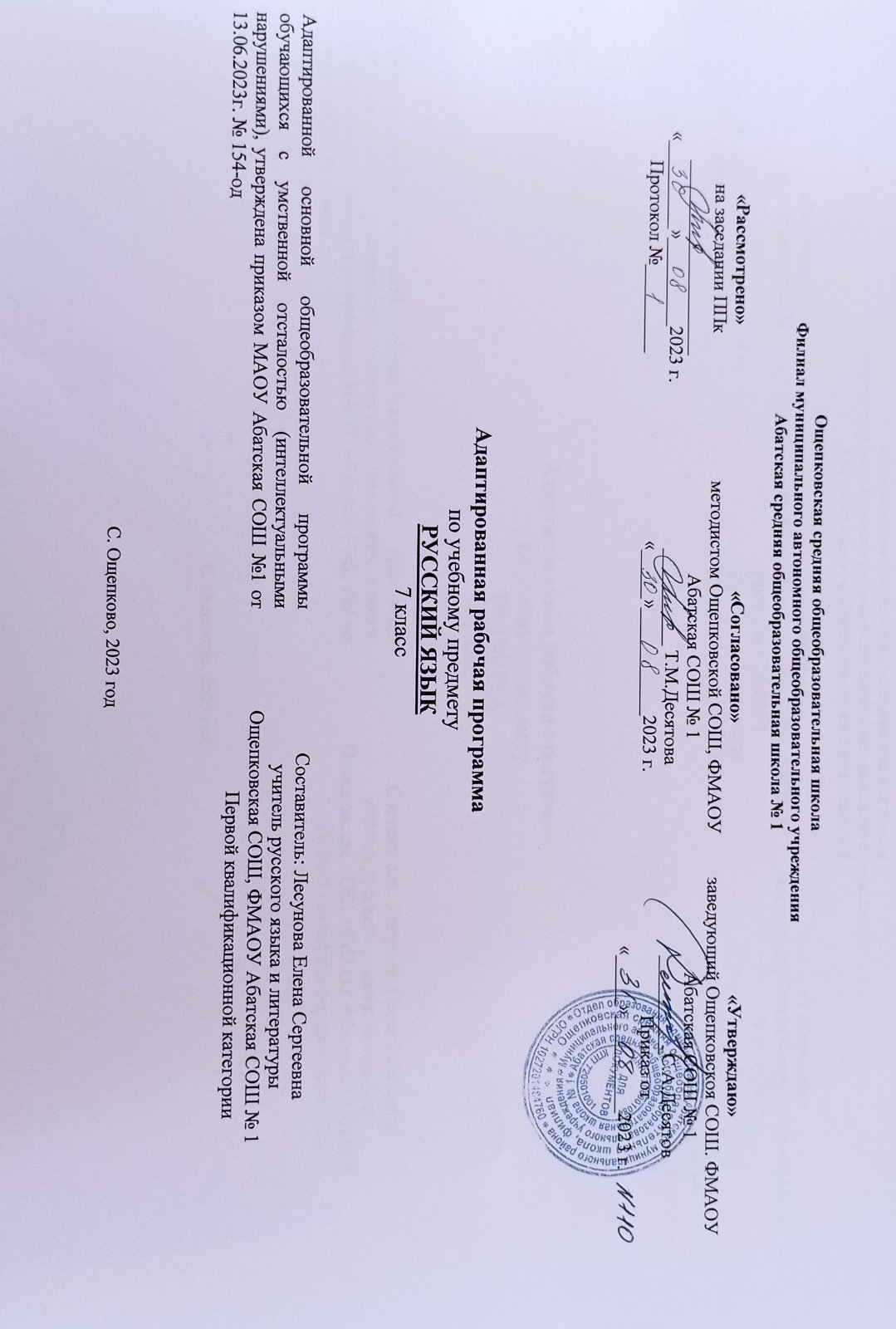 ПОЯСНИТЕЛЬНАЯЗАПИСКАРабочая программа по учебному предмету «Русский язык» составле-на на основе Федеральной адаптированной основной общеобразовательнойпрограммы обучающихся с умственной отсталостью (интеллектуальныминарушениями) (далее ФАООП УО (вариант 1)), утвержденной приказомМинистерствапросвещенияРоссииот24.11.2022г.№1026(https://clck.ru/33NMkR).ФАООП УО (вариант 1) адресована обучающимся с легкой умствен-ной отсталостью (интеллектуальными нарушениями) с учетом реализацииих особых образовательных потребностей, а также индивидуальных осо-бенностейи возможностей.Учебныйпредмет«Русскийязык»относитсякпредметнойобласти«Язык и речевая практика» и является обязательной частью учебного пла-на.В соответствии с учебным планом рабочая программа по учебномупредмету «Русский язык» в 7 классе рассчитана на 34 учебные недели исоставляет136часоввгод(4часа внеделю).ФАООПУОвариант1определяетцельизадачиучебногопредмета«Русскийязык».Цельобучения-развитиекоммуникативно-речевыхнавыковикор-рекциянедостатковмыслительной деятельности.Задачиобучения:расширениепредставленийоязыкекакважнейшемсредствечелове-ческого общения;ознакомлениеснекоторымиграмматическимипонятиямииформи-рованиена этойосновеграмматическихзнанийиумений;использованиеусвоенныхграмматико-орфографическихзнанийиуменийдлярешенияпрактических(коммуникативно-речевых)задач;развитиеположительныхкачествисвойствличности.Рабочая программа по учебному предмету «Русский язык» в 7 классеопределяетследующие задачи:формирование представления о составе слова, о некоторых способахобразованиясловврусском языке;формирование умения выделять все части слова, образовывать одно-коренныеи сложные слова;осознанное усвоение обучающимися понятий: часть речи (имя суще-ствительное, имя прилагательное, глагол, местоимение), грамматическиепризнаки частей речи;закрепление у обучающихся умения находить, различать и сравни-ватьпростое и сложноепредложения;совершенствование навыканахождениявпредложенииглавныхивторостепенных членов;совершенствование умения последовательно излагатьмысли, оза-главливать текст, составлять план и делить текст на части в соответствии спланом;формирование умения составлять деловые письма, подписывать кон-верты, открытки, поздравления, писать заявления, автобиографию, анкету,распискуи другие текстыделовогостиля;формирование умения писать сочинение творческого характера покартине, по личным наблюдениям, с привлечением сведений из практиче-ской деятельности, книг и изложение текста с опорой на заранее состав-ленныйплан(изложениепоколлективносоставленномуплану).Планируемые результаты освоения рабочей программыпо учебномупредмету«Русскийязык» в7 классеЛичностныерезультаты:принятиесоответствующихвозрастуценностейисоциальныхролей;формирование навыков сотрудничества с взрослыми и сверстникамивразныхсоциальныхситуациях;способность к осмыслению социального окружения, своего места внем;воспитаниеэстетическихпотребностей,ценностейичувств;развитие этических чувств, проявление доброжелательности, эмоци-онально-нравственной отзывчивости и взаимопомощи, проявление сопе-реживанияк чувствам другихлюдей;сформированность установки на безопасный, здоровый образ жизни,наличие мотивации к творческому труду, работе на результат, бережномуотношениюкматериальным идуховным ценностям.Уровни достижения предметных результатовпоучебномупредмету«Русскийязык» в7классеМинимальныйуровень:знатьотличительныеграмматическиепризнакиосновныхчастейслова;производитьразборсловасопоройнапредставленныйобразец,схе-му,вопросы учителя;образовыватьсловасновымзначениемсопоройнаобразец(спо-мощьюучителя);иметьпредставленияограмматическихразрядахслов;различатьчастиречипо вопросуизначению;использовать на письме орфографические правила после предвари-тельного разбора текста на основе готового или коллективного составлен-ного алгоритма;составлять различные конструкции предложений (с опорой на пред-ставленныйобразец);находить главные и второстепенные члены предложения без делениянавиды (с опоройна образец);уметьнаходитьвтекстеоднородныечленыпредложения;различатьпредложения,разныепоинтонации;находить в тексте предложения, различные по цели высказывания (спомощьюучителя);уметь выбирать один заголовок из нескольких предложенных, соот-ветствующих теме текста;уметь оформлять изученные виды деловых бумаг с опорой на пред-ставленныйобразец(спомощьюучителя);уметь писать небольшие по объему изложения повествовательноготекста и повествовательного текста с элементами описания (40-45 слов)послепредварительногообсуждения(отработки)всехкомпонентовтекста;уметь составлять и писать небольшие по объему сочинения (до 40-45 слов) повествовательного характера (с элементами описания) на основенаблюдений, практической деятельности, опорным словам и предложен-номупланупослепредварительнойотработкисодержанияиязыковогооформления.Достаточныйуровень:знатьзначимыечастисловаиуметьихдифференцироватьпосуще-ственнымпризнакам;уметьразбиратьсловапосоставу сиспользованиемопорныхсхем;уметь образовывать слова с новым значением, относящиеся к разнымчастямречи,сиспользованиемприставокисуффиксовсопоройнасхему;уметь дифференцировать слова, относящиеся к различным частямречипосущественным признакам;уметьопределятьнекоторыеграмматическиепризнакиизученныхчастей(существительного,прилагательного,глагола)речипоопорнойсхеме или вопросам учителя; находить орфографические трудности в словеирешатьорографическиезадачи;уметь пользоваться орфографическим словарем для уточнения напи-санияслова;уметь составлять простые распространенные предложения по схеме,опорнымсловам,напредложеннуютему и т.д.;уметьустанавливатьсмысловыесвязивнесложныхпосодержаниюи структуре предложениях (не более 4-5 слов) по вопросам учителя, опор-нойсхеме;находить главные и второстепенные члены предложения с использо-ваниемопорныхсхем;составлять предложения с однородными членами с опорой на обра-зец;составлятьпредложения,разныепоинтонациисопоройнаобразец;различатьпредложенияразличныепоцели высказывания;отбиратьфактическийматериал,необходимыйдляраскрытиятемытекста;отбиратьфактическийматериал,необходимыйдляраскрытияоснов-ноймысли текста;выбиратьодинзаголовокизнесколькихпредложенных,соответ-ствующих темеи основной мысли текста;оформлятьизученныевидыделовыхбумаг;уметь писатьизложения повествовательных текстов и текстов с эле-ментами описания и рассуждения после предварительного разбора (до 55слов);уметь писать сочинения-повествования с элементами описания послепредварительного коллективного разбора темы, основной мысли, структу-рывысказыванияивыборанеобходимых языковых средств(до55слов).Системаоценкидостиженияобучающимисяс умственной отсталостью планируемых результатов освоениярабочейпрограммыпо учебномупредмету«Русскийязык»в7классеОценка личностных результатов предполагает, прежде всего, оценкупродвиженияобучающегосявовладениисоциальными(жизненными)компетенциями,можетбытьпредставленавусловных единицах:0баллов-нетфиксируемойдинамики;1 балл-минимальнаядинамика;2балла-удовлетворительнаядинамика;3балла-значительнаядинамика.Критерииоценкипредметныхрезультатов:поспособупредъявления(устные,письменные,практические);похарактерувыполнения(репродуктивные,продуктивные,творческие).Приоценкеустныхответовпорусскомуязыкупринимаютсявовни-мание:правильностьответапосодержанию,свидетельствующаяобосо-знанностиусвоенияизученногоматериала;полнотаответа;умениепрактическиприменятьсвоизнания;последовательностьизложенияиречевоеоформлениеответа.Оценка«5»ставитсяобучающемуся,еслионобнаруживаетпонима-ниематериала,можетспомощьюучителяобосновать,самостоятельносформулировать ответ, привести необходимые примеры; допускает еди-ничныеошибки,которые сам исправляет.Оценка «4» ставится, если обучающийся дает ответ, в целом соответ-ствующий требованиям оценки «5», но допускает неточности в подтвер-ждении правил примерами и исправляет их с помощью учителя; делает не-которые ошибки в речи; при работе с текстом или разборе предложениядопускает1-2 ошибки,которыеисправляетприпомощиучителя.Оценка «3» ставится, если обучающийся обнаруживает знание и по-нимание основных положений данной темы, но излагает материал недо-статочно полно и последовательно; допускает ряд ошибок в речи; затруд-няется самостоятельно подтвердить правила примерами и делает это с по-мощьюучителя;нуждаетсявпостояннойпомощи учителя.Примерныйобъемписьменныхтекстов:вконтрольныхработах–65-70слов;вподробныхизложениях–45-70слов;всловарномдиктанте–15-20слов.объемтворческих работнауроке–30-40 словПриоценкеписьменных	работследуетруководствоватьсяследую-щиминормами:Оценка «5» ставится за работу без ошибок.Оценка «4» ставится за работу с 1-2 ошибками.Оценка«3» ставитсязаработу с3-5ошибками.В письменных работах не учитываются одно-два исправления илиодна пунктуационная ошибка. Наличие трех исправлений или двух пунк-туационных ошибок на изученное правило соответствует одной орфогра-фической ошибке. Ошибки на не пройдённые правила правописания такженеучитываются.Заоднуошибкувдиктантесчитается:а) повторение ошибок в одном и том же слове (например, в «лыжи»дважды написано на конце ы). Если же подобная ошибка на это правиловстречаетсявдругом слове,онаучитывается;б) две негрубые ошибки: повторение в слове одной и той же буквы;не дописывание слов; пропуск одной части слова при переносе; повторноенаписаниеодногоитогоже словавпредложении.Ошибки,обусловленныетяжелыминарушениямиречииписьма,следует рассматривать индивидуально для каждого обучающегося. Специ-фическими для них ошибками являются замена согласных, искажение зву-кобуквенного состава слов (пропуски, перестановки, добавления, не допи-сывание букв, замена гласных, грубое искажение структуры слова). Привыставлении оценки две однотипные специфические ошибки приравнива-ютсяк однойорфографическойошибке.Приоценкеграмматическогоразбораследуетруководствоватьсяследующиминормами:Оценка «5» ставится, если обучающийся обнаруживает осознанноеусвоениеграмматическихпонятий,правилвпроцессеграмматическогоразбора,работувыполняетбезошибокилидопускаетисправления.Оценка «4» ставится, если обучающийся в основном обнаруживаетусвоение изученного материала, умеет применить свои знания, хотя до-пускает2-3ошибки.Оценка «3» ставится, если обучающийся обнаруживает недостаточ-ное понимание изученного материала, затрудняется в применении своихзнаний,допускает 4-5 ошибок илине справляетсяс однимиззаданий.При оценке изложения и сочинения выводится одна оценка. В 6 клас-се для изложений рекомендуются тексты повествовательного характера,объемом 45-70 слов. Изложения обучающихся пишут по готовому плануилисоставленномуколлективноподруководствомучителя.Приоценкеизложений и сочинений учитывается правильность, полнота и последова-тельностьпередачисодержания.Оценка «5» ставится обучающемуся за правильное, полное, после-довательное изложение авторского текста (темы) без ошибок в построениипредложений,употреблениислов;допускается1-2орфографическиеошибки.Оценка «4» ставится за изложение (сочинение), написанное без ис-каженийавторскоготекста(темы),спропускомвторостепенныхзвеньев,не влияющих на понимание основного смысла, без ошибок в построениипредложений;допускается3-4орфографическиеошибки.Оценка «3» ставится за изложение (сочинение), написанное с отступ-лениями от авторского текста (темы), с 2-3 ошибками в построении пред-ложений и употреблении слов, влияющих на понимание смысла, с 5-6 ор-фографическимиошибками.Оценка «2»неставится.СОДЕРЖАНИЕОБУЧЕНИЯОбучение русскому языку в 7 классе носит практическую направ-ленность и тесно связано с другими учебными предметами, жизнью, гото-вит обучающихся к овладению профессионально-трудовыми знаниями инавыками, учит использованию знаний русского языка в различных ситуа-циях.Распределение учебного программного материала расположено кон-центрически: основные части речи, обеспечивающие высказывание (имясуществительное, имя прилагательное, глагол и т.д.), включены в содержа-ние 7-го и последующих классов с постепенным наращиванием сведенийпо каждой из тем.Звуки и буквы. В 7 классе продолжается работа по звукобуквенномуанализу. Обучающиеся овладевают правописанием значимых частей словаи различных частей речи. Большое внимание при этом уделяется фонети-ческому разбору.Слово.Изучение состава, словообразующей роли значимых частейслова направлено на обогащение и активизацию словаря обучающихся. Впроцессе упражнений формируются навыки правописания (единообразноенаписание гласных и согласных в корне слова и приставке). Большое зна-чение для усвоения правописания имеет морфемный разбор, сравнитель-ный анализ слов различных по произношению, сходных по правописанию(подбор гнездродственныхслов)идр.Части речи. Текст. Большое внимание уделяется склонению имёнсуществительных и прилагательных в единственном и во множественномчисле, правописанию падежных окончаний.Обучающиеся должны уметьразличать род, число, падеж прилагательного по роду, числу и падежу су-ществительного и согласовывать прилагательное с существительным в ро-де,числеипадеже.Приболееуглублённомзнакомствесчастьюречи«глагол»учатсяопределятьчислоивремяглагола.В7классеобучающие-ся знакомятся с такой частью речи, как местоимение, учатся правильноупотреблятьихвречи.Предложение. Текст. В 7 классе особое внимание уделяется точномуинтонированию предложений, выделению в них логического центра. Обу-чающиеся наблюдают за изменением смысла высказывания в зависимостиот переноса логического ударения с одного слова на другое. С помощьюосваиваемых языковых средств (части речи, словосочетание, предложение)обучаются конструировать разнообразные тексты. Изучение предложенийимеет особое значение для подготовки обучающихся с интеллектуальныминарушениями к самостоятельной жизни, к общению. Необходимо органи-зовать работу так, чтобы в процессе упражнений формировать у них уме-ния построения простого предложения и сложного предложения. Одно-временнозакрепляютсяорфографическиеипунктуационныенавыки.Связная речь. Большое внимание в 7 классе уделяется формирова-нию навыков связной письменной речи. В связи с этим ведется постояннаяработа над развитием их фонематического слуха и правильного произно-шения.В7классеобучающимсяпрививаютсянавыкиделовогописьма.Обучение осуществляется по двум направлениям: обучающиеся получаютобразцы и упражняются в оформлении бумаг (бланков, квитанций и др.); вто же время предусматривается формирование навыков четкого, правиль-ного, логичного и достаточно краткого изложения своих мыслей в пись-меннойформе (присоставлении,заявления,распискии др.).СодержаниеразделовТЕМАТИЧЕСКОЕПЛАНИРОВАНИЕ№п/пНазваниераздела,темыКоличествочасовКонтрольныеработыСочиненияИзложения1.Повторение.Звукиибуквы.Текст1012.Предложение.Текст11113.Составслова.18114.Частиречи.Текст.Имясуществительное29215.Частиречи.Имяприлагательное22216.Глагол2127.Местоимение917.Предложение.Текст1118.Повторениепройденно-го5Итого:1361122№ТемапредметаКол-вочасовПрограммноесодержаниеДифференциациявидовдеятельности обучающихсяДифференциациявидовдеятельности обучающихся№ТемапредметаКол-вочасовПрограммноесодержаниеМинимальныйуровеньДостаточныйуровеньПовторение.Звукиибуквы –10 часовПовторение.Звукиибуквы –10 часовПовторение.Звукиибуквы –10 часовПовторение.Звукиибуквы –10 часовПовторение.Звукиибуквы –10 часовПовторение.Звукиибуквы –10 часов1Звуки и буквы.Текст1Различение звуков и букв.Активизирование знаний вобласти различения, называ-ния звуков и букв, гласных исогласныхзвуковпоихсуще-ственнымпризнакам.Проведение звукового анализаслова, схематичного обозначе-ниязвуков.Активизациязнанийизученногоранее материала по теме «Звукиибуквы»Называютотличительныеосо-бенности звука и буквы, ис-пользуя правило. Закрепляютумение в обозначении звуковибукв.Находят в тексте названияпредметов и располагают сло-ва по алфавиту, записывая втетрадь(сопорой наалфавит)Различаютзвукиибуквы.От-вечают на вопросы, называютотличия. Закрепляют умение вобозначении звуков и букв са-мостоятельно.Читают текст, находят названияпредметов. Записывают слова втетрадьвалфавитномпорядке2Алфавит.Гласные и соглас-ныезвукиибуквы1Закрепление навыка пра-вильного чтения алфавита.Формирование умения раз-личатьиназыватьгласныеисогласныезвуки ибуквы.Выполнение письменныхупражненийнарасположе-ние слов в алфавитном по-рядкеНазывают гласные и соглас-ные (с опорой на таблицу).Письменно записывают в тет-радь словарные слова в алфа-витном порядке, используяалфавит. Проверяют правопи-саниесловпо словарю.Проводят фонетический раз-борслов,опираясьнапомощьучителяНазываютгласныеисогласные,твердые и мягкие, звонкие иглухиесогласные.Записывают в тетрадь словар-ные слова в алфавитном поряд-ке. Проверяют правописаниеслов по словарю. Выделяют со-мнительные согласные и глас-ные (для запоминания). Само-стоятельнопроводятфонетиче-скийразборслов3Разделительныймягкий «ь» итвердыйзнаки«ъ»1Объяснениенаписанияраздели-тельного мягкого «ь» и твердо-гознаков«ъ».Выявление умений находитьсходствоиразличиевслучаяхихнаписания.Применение данных знаний напрактике(записываютсловосо-четания и составляют предло-жения)Читают правило написанияразделительного мягкого «ь» итвердого «ь» знаковна пись-ме.Записывают словосочетания,вставляя разделительные ь(мягкий) и ъ (твердый) знаки,опираясьнаправило.Учатсяобъяснятьнаписаниевсловах разделительных «ь»(мягкого) и «ъ» (твердого)знаков(спомощьюучителя)Читают и применяют правилонаписанияразделительногомягкого «ь» и твердого «ъ» зна-ковнаписьме.Записывают словосочетания исоставляют предложения,вставляя разделительные ь(мягкий) и ъ (твердый) знаки.Проводятсравнительныйана-лиз, делают выводы, объясняютнаписание в словах раздели-тельных «ь» (мягкого) и «ъ»(твердого)знаков4Правописаниебезударныхглас-ныхвсловах1Формирование умения в право-писании безударных гласных вкорняхсловиотработканавыкаподбирать проверочные слова.Закрепление знаний на практи-ке. Выполнение письменныхзаданийЧитаютправило.Учатся подбирать провероч-ныеслова,используяправилоиобразец.Записываютслова,словосоче-тания в тетрадь, подбираяпроверочныесловаЧитают правило и применяютего на письме.Самостоятельноподбирают проверочные слова,объясняютихнаписание.Записывают текст, разделив начастипоплану,находяти под-черкивают в словах безударныегласные,требующиевнимания5Правописаниезвонких и глухихсогласных в сло-вах1Восстановление в памяти пра-вила правописания звонких иглухихсогласныхвсловах.ПрименениеправиланаписьмеИзучают правило правописа-ниязвонкихиглухихсоглас-ных в словах. Учатся подби-рать проверочные слова (пообразцу или с помощью учи-теля).Записываютсловаисловосо-четания в тетрадь, подбираяпроверочныесловаЧитают и запоминают правилоправописания звонких и глухихсогласных в словах.Применя-ют его на письме, самостоя-тельноподбираютпроверочныеслова.Записывают парами противопо-ложные слова, находят и под-черкивают «сомнительные» со-гласные, подбирают провероч-ныеслова(самостоятельно)6Текст. Части тек-ста.Краснаястро-ка1Формирование умения связы-вать части текста по смыслу спомощью заданных слов, запи-сывая каждую часть текста скрасной строки.Закрепление умения находить втексте слова с «сомнительны-ми»гласными исогласными.ЗаписьтекставтетрадьУчатся связывать текст на ча-сти,используязаданныеслова(спомощью учителя).Записываюткаждуючастьскрасной строки.Находятивыделяютсловас«сомнительными» гласными исогласными, используя прави-лаи образецСамостоятельно записываюттекст,связываячастипосмыслус помощью подстановки задан-ныхслов.Находятивыделяютсловас«сомнительными» гласными исогласными.Объясняютихправописание7Звукиибуквы.Закрепление зна-ний.Контрольные во-просыи задания1Закрепление умения объяс-нятьправописаниегласныхисогласныхвсловах.Закрепление умения четконазывать буквы в порядкеалфавита.Выполнение письменных за-даний на закрепление темы(составление словосочетаний,записьподдиктовку,нахож-дениеорфограмм)Отвечают на вопросы.Спи-сывают пары слов, подчерки-вая сомнительные гласные исогласные (с помощью учите-ля). Списывают предложения,выполняя взаимопроверку (поучебнику)Отвечаютнавопросы.Самосто-ятельно составляют и записы-вают словосочетания из парслов, находят и подчеркиваюторфограммы.Записывают текст под диктов-ку,выделяют орфограммы.Сверяютнаписанныйтекстсучебником.Объясняют написание орфо-грамм8Входная кон-трольная работа(диктант с грам-матическимзада-нием)1Проверка и оценка знаний наначалоучебногогода.Чтениетекста.Записьдиктантанаслух.Выполнение грамматическихзаданий.Проверкаработы(самостоя-тельно)Списывают текст диктанта спредложенного текста. Вы-полняют грамматические за-дания (подбирают провероч-ныесловасопоройнапамят-ки, проводят фонетическийразборслов).ВыполняютсамопроверкуПишут текст диктанта на слух.Выполняют грамматическиезадания подбирают провероч-ные слова, проводят фонетиче-ский разбор слов. Осуществля-ютсамоконтроль9Работа над ошиб-ками контрольнойработы.Словар-ныйдиктант1Выполнение работы надошибками. Умение объяснятьдопущенныеошибки.Написаниесловарногодик-Выполняют работу над ошиб-ками, объясняют их, опираясьнаправилоиобразец.ЗаписываютсловарныесловаВыполняют работу над ошиб-ками.Анализируют и объясняют их.Пишутсловарныйдиктант натантаизсловаря,подчеркиваяорфо-граммыслух. Осуществляют самопро-веркупо словарю10Деловоеписьмо.Адрес1Выполнение заданий в «Ра-бочихтетрадях».Формирование умения писатьделовые письма, записыватьадрес отправителя и получа-теляВыполняют задания в «Рабо-чихтетрадях».Пишутделовыеписьма,учатсяподписывать конверт (по об-разцу)Выполняют задания в «Рабочихтетрадях».Пишут деловые письма, подпи-сываютконвертПовторение.Предложение.Текст –12часовПовторение.Предложение.Текст –12часовПовторение.Предложение.Текст –12часовПовторение.Предложение.Текст –12часовПовторение.Предложение.Текст –12часовПовторение.Предложение.Текст –12часов11Предложения не-распространённыеи распространён-ные1Восстановление в памяти зна-ний о том, чем похожи и чемразличаются предложения не-распространенные и распро-страненные	За-крепление умения приводитьпримеры таких предложений.Выполнение письменныхупражненийвраспространениипредложенийспомощьюво-просовС опорой на учебник даютопределение нераспростра-ненных и распространенныхпредложений.Находят в тексте распростра-ненные предложения, записы-ваютих втетрадьДают определение нераспро-страненных и распространен-ныхпредложений.Учатся подбирать предложенияк схемам, чертить схемы, рас-пространять предложения с по-мощью вопросов, записываятекстОднородныечле-ны предложения1Дополнение определения ободнородныхчленахпредложе-ния.Постановка вопросов к одно-родным членам предложения.Нахождение их в предложении.Запись предложений с одно-родными членами и составле-ниеих схемС опорой на учебник даютопределениеоднородныхчле-нов предложения. Учатсянаходить в предложении од-нородные члены, ставя к нимвопросы (с опорой на обра-зец).Списывают предложения,подчеркиваяоднородныечле-ны(спомощьюучителя)Дают определение однородныхчленовпредложения.Находят в предложении одно-родные члены, ставя к ним во-просы.Списывают предложения, под-черкивая однородные члены.Составляют схемы предложе-нийсоднороднымичленами13Распространениепредложенийод-нородными чле-нами1Знакомство с правилом поста-новки запятой между однород-нымичленами предложения.Словарная работа (составлениесловосочетаний и предложенийсословарными словами).Формированиеуменияраспро-странять предложения одно-роднымичленами.Составление и запись предло-женийсоднороднымичленамиЧитают правило о постановкезапятой между однороднымичленамивпредложении.Записываютсловарныеслова.Записывают предложения,распространяя их однородны-мичленами (пообразцу).Упражняются в постановкезапятой между однороднымичленамиЧитаюти запоминают правилоо постановке запятой между од-нородными членами в предло-жении. Придумывают и запи-сывают словосочетания и пред-ложения со словарными слова-ми. Распространяют предложе-ния однородными членами, за-писывая их в тетрадь. Расстав-ляютзапятые.Чертят схемы14Составлениепредложений соднороднымичленами1Закрепление умения использо-ватьданныеоднородныечленыв составлении предложений сопорой на сюжетные картинкии без нихИспользуютоднородныечле-ны в составлении предложе-ний с опорой на сюжетныекартинки(по образцу).Записываюттекст,расставляязапятые между однороднымичленами предложения (с по-мощьюучителя)Используютоднородныечленыв составлении предложений сопорой на сюжетные картинкиибез них.Списывают текст, расставляютзапятые между однороднымичленами, объясняя их постанов-ку.Составляют схемы предложе-ний15Текст.Подтверждениеосновной мыслитекстафактами1Формированиеуменияработатьстекстом.Овладениеумениемподтвер-ждатьфактамиосновнуюмысльтекста, опираясь на готовыйплани рисункиРаботают с текстом.Учатсянаходитьнедостающиечастии сравнивать их с готовымпланом.Составляют рассказ по рисун-кам и записывают его (с по-мощьюучителя)Работают с текстом. Учатсяподтверждать фактами основ-нуюмысль.Придумывают заголовок. Со-ставляютизаписываютрассказпорисункам16Обращение.Егоместовпред-ложении1Чтение определения (об обра-щении) и дополнение вывода.Формированиезнанияоместеобращениявпредложении.Выделение обращений в устнойиписьменной речиС опорой на учебник даютопределение обращению.Списываютпредложения,вы-деляя обращение запятой (сопоройнаобразец)Читают определение. Дополня-ютвывод.Записывают предложения, вы-деляяобращениезапятой.Подчеркиваютобращениявме-стесзапятыми17Употребление об-ращениявдиалоге1Овладение умением использо-вать обращениявдиалогах.Выполнение упражнений с ис-пользованиемобращенийвдиалогахУмеютиспользоватьобраще-ния в диалогах (с опорой наобразец).Списываютдиалог,вставляяобращения(спомо-щьюнаводящихвопросов)Правильно используют обраще-ния в диалогах. Самостоятельнозаписываютдиалог,вставляютобращения, выделяя их запяты-ми.Подчеркиваютобращения18Коллективное со-чинение по кар-тинебытовогожанра с предвари-тельным анали-зом,составлениемплана, отборомречевого материа-ла1Знакомство с картиной.Развитие устной и письменнойречи обучающихся, способно-сти внимательного отношения кзначению слов, используемыхприописании картиныУчатся передавать свое отно-шение к картине, понимать со-держание и излагать свои мыс-ли письменно (с помощью учи-теля) по опорным словам иколлективно составленномуплану.Пишутсочинение(40-45слов)Учатся передавать свое отно-шение к картине, понимать со-держание и излагать свои мыс-ли письменно по опорным сло-вам и коллективно составлен-ному плану. Пишут сочинение(до55 слов)19Предложение.Анализ сочине-ния. Закреплениезнаний по теме.Контрольные во-просыизадания1Закреплениезнанийпотеме:«Предложение.Текст»Проведение анализа сочинения.СловарнаяработаРазбирают ошибки, допущен-ные в сочинении. Выполняютконтрольныезадания(поучебнику), используя таблицыисхемы.ЗаписываютсловарноесловоРазбирают ошибки, допущен-ные в сочинении. Отвечают наконтрольныевопросы(поучеб-нику).Составляют и записывают сло-восочетания и предложения сословарнымсловом20Проверочнаяра-ботапо теме:«Предложение.Текст»1Проверказнанийпотеме:«Предложение.Текст».ВыполнениетестовогозаданияВыполняют проверочную ра-боту (пользуются схемами,таблицами). Выполняют те-стовыезаданияВыполняютпроверочнуюрабо-ту(самостоятельно).Выполняюттестовыезадания21Деловоеписьмо.Поздравление1Выполнение заданий в «Рабо-чихтетрадях».Знакомство с интересными све-дениями о поздравительных от-крытках.Пополнение тематическогословаря названиями праздни-ков.Заполнение календаря памят-ных дат. Тренировка в написа-нииразныхпотематикепо-здравлений,используядляэто-го приведённую таблицу кон-кретныхпримеровобращений,поздравлений, пожеланий иподписейЗакрепляют умение написанияпоздравлений (с опорой на об-разец). Расширяют тематиче-ский словарь названиямипраздников.	Используютпри работе примеры обраще-ний,поздравлений,пожеланийОтрабатывают умение написа-ния различныхпоздравлений.Расширяют тематический сло-варь названиями праздников.Используют при работе приме-ры обращений, поздравлений,пожеланийСоставслова–18часовСоставслова–18часовСоставслова–18часовСоставслова–18часовСоставслова–18часовСоставслова–18часов22Корень и одноко-ренныеслова1Знакомство со схемами составаслова. Восстановление в памятизнаний о том, какие части вхо-дятвсоставслов. Дополнениеданного определения одноко-ренныхслов.Запись однокоренных слов.Нахождениеивыделениекор-нейводнокоренныхсловахВспоминаютиназываютчастислова(по таблице).С опорой на учебник допол-няют определение однокорен-ныхслов.Учатся выделять корень, под-бирать однокоренные слова.Выполняют письменныеупражненияВспоминают и называют частислова, дополняют определениеоднокоренных слов. Подбираютоднокоренные слова, выделяюткорень. Закрепляют знания напрактике23Приставка1Нахождениеиправильноевы-деление значком приставки вслове.Выполнение письменныхупражнений в образовании но-выхсловспомощьюприставокУпражняются в образованииновых слов с помощью при-ставок (по образцу). Записы-вают словосочетания, выделяяв словах приставки (с помо-щьюправилаи образца)Находятивыделяютвсловахприставки.Образовываютновыесловаспомощьюприставок.Записывают словосочетания,выделяютприставки24Суффикс1Нахождениеиправильноевы-деление значком суффикса вслове.Образованиеновыхсловспо-мощьюсуффиксов.ВыполнениеписьменныхупражненийЧитаютидополняютправило.Записывают новые слова, об-разованные с помощью суф-фиксов (по образцу). УчатсявыделятьсуффиксывсловахЧитают и дополняют правило.Образовывают и записываютновые слова с помощью суф-фиксов. Выделяют суффиксы суменьшительно-ласкательнымзначением25Окончание1Нахождениеиправильноевы-деление значком окончания вслове.Связываниесловпосмыслуспомощьюокончаний.ВыполнениеписьменныхупражненийЧитают и дополняют опреде-ление (с помощью учителя).Составляют и записываютсловосочетания,связываясло-ва по смыслу с помощьюокончаний (с опорой на обра-зец)Читаютидополняютопределе-ние.Правильно находят и выделяютвсловах окончания.Составляют и записывают сло-восочетания и предложения,связывая слова по смыслу с по-мощьюокончаний26Правописаниегласныхисоглас-ныхвкорне.Безударныеглас-ныевкорне1Овладение умением объяснятьправила проверки безударныхгласных в корне. Запись одно-коренных слов и выделениеобщегокорня.Формирование умения подби-рать проверочныеслова.ВыполнениеписьменныхупражненийЗнакомятся с правилом про-верки безударных гласных вкорне.Учатся подбиратьпроверочные слова (с опоройна правило и образец), выде-лятьобщий корень.Списывают текст, вставляяпропущенныегласные(спо-мощьюучителя)Овладеваютумениемобъяснятьправила проверки безударныхгласныхвкорне.Списываюттекст, вставляя пропущенныегласные.Подбираютпроверочныеслова,объясняясвой выбор27Звонкие и глухиесогласныевкорне1Овладение умением объяснятьправила проверки парных звон-ких и глухих согласных вкорне.Применение правила при запи-си слов и подбор проверочныхсловВыполнение письменныхупражненийЗнакомятся с правилами про-верки парных звонких и глу-хих согласных в корне. Спи-сывают предложения, подби-раяпроверочныеслова(сопо-ройнаправилои образец)Овладевают умением объяснятьправила проверки парных звон-ких и глухих согласных в корнеслова.Записывают предложения, под-бирая проверочные слова. Объ-ясняютправилапроверки28Правописания вкорне. Закрепле-ниезнаний1Закреплениезнанийпотеме:«Правописаниявкорне».Словарнаяработа.Запись словосочетаний и пред-ложений с изученными орфо-граммамиЗакрепляютумениеобнаружи-вать орфограммыв словах.Записывают словарные слова.Списывают текст. Применяютразличные способы проверки вкорне (с опорой на правила иобразец).ОсуществляютсамоконтрольЗакрепляютумениеобнаружи-вать орфограммыв словах.Записывают словосочетания ипредложения со словарнымисловами. Записывают текст наслух.Применяют различные способыпроверкивкорне.ОсуществляютсамоконтрольПравописаниеприставокГласные и соглас-ныевприставках1Формирование умения диффе-ренцировать приставки с глас-ными «о, а, е».Отработка умения соблюдатьправилозаписиданныхприста-вок независимо от произноше-ния.Словарнаяработа.Запись слов и словосочетаний,выделяяприставкиВыполняют упражнения, со-блюдают правило правописа-ния слов с приставками на «о,а,е» (сопоройнаобразец).ЗаписываютсловарноесловоВыполняютписьменныеупражнения, соблюдают прави-ло правописания слов с при-ставками на «о, а, е». Выделяютприставки. Объясняют правопи-саниегласныхвприставках.Составляют и записывают сло-восочетания и предложения сословарнымсловом30Разделительныйтвёрдый знак «ъ»послеприставок1Закреплениезнанияправописа-ния в словах разделительноготвердого знака «ъ»после при-ставок.Дополнение правила написанияразделительноготвердогознака«ъ»после приставок, подкреп-ляя данное правило чёткой ар-тикуляциейипримерами.Выполнение тренировочныхупражненийС опорой на учебник допол-няютправилонаписанияраз-делительноготвердогознака«ъ» после приставок.Составляют и записываютсловосочетания (с опорой направилоиобразец)Дополняют правило написанияразделительноготвердогознака«ъ» после приставок. Списыва-ют текст, вставляя разделитель-ный твердый знак «ъ» послеприставок (где нужно). Объяс-няютнаписание «ъ»31Правописания вкорне и приставке.Закрепление зна-ний.1Закреплениезнанийпотеме:«Правописания в корне и при-ставке».Записьтекстаидиалога,выде-ление и объяснение знакомыхорфограмм.СловарнаяработаЗакрепляютумениенаходитьорфограммывсловах.Записывают текст и диалог,выделяют в словах выделен-ные орфограммы (объясняютих с опорой на правила иоб-разец).ЗаписываютсловарноесловоЗакрепляют умение находитьорфограммывсловах.Записывают текст идиалог,выделяют в словах выделенныеорфограммы, объясняя их напи-сание.Записывают словосочетания ипредложения со словарнымсловом32Проверочнаяра-бота по теме: «Со-ставслова»1Выполнение проверочного те-стапотеме: «Составслова»Выполняют проверочный тестпо теме «Состав слова» (сопоройнаобразец)Выполняют проверочный тестпотеме: «Составслова»33Знакомство сосложнымислова-ми1Знакомство со сложными сло-вами и способом их образова-ния.Накопление словаря сложныхслов, формирование уменияобъяснятьихлексическоезна-Читаютправило.Знакомятсясоспособомобра-зованиясложных слов.Списывают текст, находятсложные слова, выделяя в нихкорни(сопоройнаобразец)Читают и запоминают правило.Знакомятся со способом обра-зованиясложныхслов.Записываютсложныеслова,со-относяихснужнойсхемой.Списываюттекст,находятчение.Тренировочные упражнения внаписаниисложныхсловсложные слова, выделяя в нихкорни34Правописаниесложныхслов1Формирование умения объяс-нять лексическое значениесложныхслов.Знаниеправилаправописаниясоединительных гласных всложныхсловах.Умениенаходитьсложныесло-ва в тексте и вставлять нужнуюсоединительнуюгласнуюПрименяютправилоправопи-сания соединительных глас-ных в сложных словах (с опо-ройнасхему).Списывают предложения,вставляют соединительныегласные в сложных словах (сопоройнаправилоиобразец)Называют и правильно приме-няютправилоправописаниясо-единительных гласных в слож-ных словах. Списывают пред-ложения, вставляют соедини-тельные гласные в сложныхсловах.Объясняютсвойвыбор35Образованиесложныхслов1Знаниеправилаправописаниясоединительных гласных всложныхсловах.Выполнение различных пись-менныхупражненийпообразо-ваниюсложныхсловиззадан-ных частей и соединительныхгласныхПрименяют правило и знаютспособы образования сложныхслов. Записывают в тетрадьсловосочетания, дополняя ихсложными словами (с опоройнаправилоисхемы)Применяют правило и знаютспособы образования сложныхслов.Записываютвтетрадьсловосо-четания и текст, объясняя пра-вописаниесложныхслов36Самостоятельноеизложение по-вествовательноготекстаспредвари-тельным анали-зом, составлениемплана и опорнымисловами1Развитиеуменияписьменноиз-лагать прочитанный и услы-шанныйтекст.Формирование умения состав-лять план текста, анализироватьи излагать повествовательныйтекст по плану. Развитие речи,памятиивниманияпринаписа-нииизложенияПринимают участие в чтениинебольшого повествователь-ного текста, составлении пла-на.	После коллективногообсуждения записывают текст(40-45 слов), используя со-ставленный план и опорныесловаПередают содержание прочи-танного текста. Составляютплан. Самостоятельно записы-вают текст (до 55 слов), исполь-зуяплани опорныеслова37Состав слова. За-крепление знаний.Анализ ошибок1Закреплениезнанийпотеме:«Составслова».ВыполнениеписьменныхРазбирают ошибки, допущен-ные в изложении (с помощьюучителя).Разбирают ошибки, допущен-ные в изложении (с помощьюучителя).изложенияупражнений с объяснениемправописаниясловспропу-щенными орфограммами вкорнеи приставке.Проведениеанализаизложения.Списывают словосочетания итекст, вставляют пропущен-ные орфограммы (с опорой направилаи образец)Списывают словосочетания итекст, вставляют пропущенныеорфограммы.Объясняютихнаписание38Состав слова. За-крепление знаний.Контрольные во-просыизадания1Закреплениезнанийпотеме:«Состав слова».Формирование умения обоб-щатьсвоизнанияоправописа-нии в разных частях слова.(Работапоучебникуикарточ-кам)Закрепляютзнанияпотеме:«Состав слова». Выполняютконтрольныезаданияпоучеб-нику (с опорой на таблицы,схемы)Закрепляютзнанияпотеме:«Состав слова». Выполняютконтрольныезаданияпоучеб-нику39Текст.Деление текста начасти по данномуплану1Формирование умения по выяв-лению основных признаков тек-ста.Овладение умением делитьтекст на части по данному пла-нуРаботаютстекстом.Учатся делить текст на частипо данному плану (с помощьюучителя)Работают с текстом. Учатся де-лить текст на части по данномуплануЧастиречи.Текст.Имясуществительное–29часовЧастиречи.Текст.Имясуществительное–29часовЧастиречи.Текст.Имясуществительное–29часовЧастиречи.Текст.Имясуществительное–29часовЧастиречи.Текст.Имясуществительное–29часовЧастиречи.Текст.Имясуществительное–29часов40Различениечастейречи1Формирование умения разли-чать части речи (по вопросам).Выполнение тренировочныхзаданийвсоставлениисловосо-четаний, используя в них ука-занныечастиречи.Закрепление умения подбиратьрядоднокоренныхслов,состо-ящихизразныхчастейречиРазличают части речи (по во-просам) с помощью учителя.Упражняются в подборе рядаоднокоренных слов, состоя-щих из разных частей речи (сопоройнаобразец).ПодчеркиваютчастиречиРазличают части речи (по во-просам).Выполняют письменныеупражнения,подбираярядод-нокоренных слов, состоящих изразных частей речи. Подчерки-вают слова, определяя части ре-чипо вопросам41Образование од-нихчастейречиотдругих1Овладение умением объяснятьзначение слов, заменяя данныеимена прилагательные сочета-ниями глаголов с именами су-ществительными.ТренировочныеупражненияВыполняют письменныеупражнения, заменяя данныеимена прилагательные сочета-ниями глаголов с именамисуществительными (с опоройнаобразец)Выполняют письменныеупражнения, заменяя данныеимена прилагательные сочета-ниями глаголов с именами су-ществительными42Значение именсуществительныхвречи1Формирование умения отличатьимена существительные от дру-гих частей речи (по вопросам).Запись текста, опираясь на го-товыйпланиразделивначасти.Нахождениевтекстеименсу-ществительныхУмеют отличать имена суще-ствительные от других частейречи(сопоройнаправило).Списывают текст, делят его начасти, находят имена суще-ствительные(повопросам)Умеют отличать имена суще-ствительные от других частейречи (по вопросам).Списывают текст, делят его начасти,находятименасуществи-тельные43Использованиеимен существи-тельных для срав-ненияодногопредметасдругим1Закрепление умения сравниватьодин предмет с другим, исполь-зуяименасуществительные.Запись предложений со сравне-ниямиСравнивают один предмет сдругим,используяименасу-ществительные(спомощьюучителя). Записывают сравне-ния, выделяя их запятой (пообразцу)Сравниваютодинпредметсдругим, используя имена суще-ствительные. Записывают срав-нения,выделяяихзапятой44Род и число именсуществительных1Выявление знаний и уменийопределять род и число именсуществительных.Списывание текста, изменяячисло имен существительных иопределяяих родУпражняются в определениирода и числа имен существи-тельных (по опорным табли-цам).Списывают текст, изменяячисло имен существительныхиопределяяихрод (спомо-щьюучителя)Закрепляют умениеопределятьрод и число имен существи-тельных.Списываюттекст,из-меняя число имен существи-тельныхи определяяихрод45Различение именсуществительныхмужского и жен-ского рода с ши-пящей на конце(ж,ш, ч, щ)1Знакомство с именами суще-ствительнымимужскогоижен-ского рода с шипящей на концеслова.Выполнение письменныхупражнений на нахождение впредложениях имен существи-тельных с шипящей на конце иуказаниемих родаЧитаютправило.Знакомятсясименами существительнымимужского и женского рода сшипящейнаконцеслова.Учатся их различать в устныхи письменных заданиях (с по-мощьюучителя)Читают и запоминают правило.Знакомятся с именами суще-ствительными мужского и жен-ского рода с шипящей на концеслова. Закрепляют умениеопределятьродименсуществи-тельных. Записывают слова,определяячасть речиирод46Правописаниеимен существи-тельных с шипя-щейнаконце1Запоминание правила написа-ния мягкого знака «ь» послешипящих,основанногонараз-личении рода имен существи-тельных. Накопление словаряданныхсуществительных.Тренировочные упражнения внаписаниисловЗапоминают правило написа-ния мягкого знака «ь» послешипящих, основанного на раз-личении рода имен существи-тельных. Записывают именасуществительные, определяютрод(сопоройнаправилоиобразец)Применяют правило написаниямягкого знака «ь» после шипя-щих, основанного на различе-нии рода имен существитель-ных. Записывают предложения,находят имена существитель-ныесшипящейнаконце.Объ-ясняютихнаписание47Три склоненияименсуществи-тельныхв единственномчисле.Существи-тельные 1-госклонения1Восстановление в памятиназваний падежей имен суще-ствительных и вопросы, на ко-торыеотвечаеткаждыйпадеж.Знакомство с 1-м склонениемимен существительных, читаяправило.Записывают имена существи-тельные1-госклонения,опре-деляя род и выделяя окончаниявсловахВспоминают названия паде-жей имен существительных ивопросы,накоторыеотвечаеткаждый падеж (по таблице).Читаютправило.Выписываютименасуществи-тельные 1-го склонения, опре-деляя род и выделяя оконча-ние(сопорой направило)Перечисляют по памяти назва-нияпадежей имен существи-тельныхиихвопросы.Читаютизапоминаютправило.Выписывают имена существи-тельные 1-го склонения, опре-деляяродивыделяяокончание48Определениесклонения суще-ствительных поначальнойформе1Формирование умения опреде-лять склонение существитель-ных по начальной форме, учи-тывая род существительных иокончания.Словарная работа.Постановкаизаписьименсу-ществительных в начальнуюформуУчатся определять склонениеимен существительных поначальной форме, учитываярод существительных и окон-чания (по опорным таблицам).Записывают словарное слово.Записывают имена существи-тельные в начальной форме (спомощьюучителя)Учатся определять склонениеимен существительных поначальнойформе,учитываяродсуществительных и окончания.Составляют и записывают сло-восочетания и предложения сословарнымсловом.Находятвтекстеивыписываютимена существительные вначальнойформе49Существи-тельные2-госклонения1Чтение и запоминание правила.Отработка умения различатьимена существительные 1-го и2-госклонений.Списывание текста, нахождениеимен существительных 2-госклоненияЧитаютправило.Учатсяразличатьименасуще-ствительные 1-го и 2-го скло-нения (с помощью таблиц иобразцу). Записывают именасуществительные, определяяихродисклонение(опираясьнаправилои образец)Читают и запоминают правило.Отрабатывают умение в разли-чении существительных 1-го и2-го склонения. Списываюттекст, находя в нем имена су-ществительные 2-го склонения.Объясняютсвой выбор50Существительные3-госклонения1Знакомство с правилом.Нахождение имен существи-тельныхсредиразныхчастейречи.Выписывание имен существи-тельных (из ряда слов) только3-го склонения (по роду и мяг-комузнаку«ь»наконце).Упражняются в различенииимен существительных 1, 2, 3-госклонения(пообразцу).Выписывают из ряда словтолько имена существитель-ные 3-го склонения (с опоройнаправилоиобразец)Отрабатывают навыки в разли-чении существительных 1, 2, 3-госклонения.Списывают предложения, заме-няя имена существительные 1-го склонения именами суще-ствительными 3-го склонения (сопоройнаобразец)51Различение суще-ствительных 1, 2 и3-госклонений1Овладение умением различатьимена существительные 1, 2 и3-госклонения.Выполнение письменныхупражнений (нахождение в тек-сте всех имен существитель-ных, определение склонения,выделениеокончаний,записьвтетрадь)Обобщают и совершенствуютумение в различении именсуществительных 1, 2, 3 скло-нения (с помощью таблиц иобразцов)Обобщают и совершенствуютумениевразличенииименсу-ществительных 1, 2, 3 склоне-ния, выполняя устные и пись-менныезадания52Сочинение по кар-тине (описаниепейзажа) с пред-варительным ана-лизом, составле-нием плана, отбо-ромречевогома-териала1Развитие устной и письменнойречиСоставляют и пишут неболь-шое по объему сочинение (40-45 слов) с элементами описа-ния по опорным словам и кол-лективносоставленномуплануПринимаютучастиевсоставле-ниипланапокартине.Составляют и пишут сочинение(до55слов)поопорнымсловамисоставленному плану53Анализ ошибок всочиненииПроведение анализа ошибок всочиненииРазбирают ошибки в сочине-нии(спомощьюучителя)Разбирают ошибки в сочинении(спомощью учителя)54Имя существи-тельное.Закрепление зна-ний. Контрольныевопросыизадания1Закреплениезнанийпотеме:«Существительное»(Работапоучебнику)Выполняют контрольные за-дания (по учебнику), исполь-зуятаблицы и схемыВыполняютконтрольныезада-ния(по учебнику)55Самостоятельнаяработапотеме:«Три склоненияимен существи-тельных»1Выполнение самостоятельнойработы.Закреплениезнанийпотеме:«Три склонения имен суще-ствительных».1.ЗаписьименЗакрепляютзнанияпотеме:«Три склонения имен суще-ствительных». Выполняют са-мостоятельную работу (покарточкам),используятабли-Закрепляютзнанияпотеме:«Три склонения имен суще-ствительных». Выполняют са-мостоятельную работу(по кар-точкам)существительных в три столби-ка(по родам).2.Постановка имен существи-тельных в начальную форму иопределениеродацыисхемы56Ударные и без-ударные оконча-ния имен суще-ствительных 1-госклонения1Формирование умения писатьударные и безударные оконча-ния имен существительных 1-госклонения.Знакомство с правилом и при-менениеегонапрактике(вуст-ныхиписьменныхзаданиях)Читают правило. Записываютимена существительные в раз-ных падежах, выделяя оконча-ния.Сравнивают ударные и без-ударные окончания имен су-ществительных 1-го склонения(с опорой на правило и обра-зец)Знакомятсясправиломнаписа-ния ударных и безударныхокончаний имен существитель-ных1-госклонения.Учатся ставить вопросы к име-нам существительным в разныхпадежах. Записывают именасуществительные в разных па-дежах,выделяяокончания.Объясняютихнаписание57Замена имен су-ществительных сударным оконча-нием именамисуществительны-ми с безударнымокончанием1Закрепление умения заменятьименасуществительныесудар-ным окончанием именами су-ществительными с безударнымокончанием.Запись словосочетаний, в кото-рых необходимо заменить име-насуществительныеЗнакомятся со способом про-верки (замены) имен суще-ствительных с ударным окон-чанием именами существи-тельными с безударным окон-чанием (с помощью учителя).Списывают словосочетания, вкоторых заменяют имена су-ществительные,ивыделяютвних окончания (с опорой направилоиобразец)Упражняются в замене именсуществительных с ударнымокончаниемименамисуществи-тельными с безударным окон-чанием. Записывают словосоче-тания, списывают диалог, заме-няя имена существительные, ивыделяютих окончания.Объясняютнаписаниеоконча-ний58Правописаниебезударныхпа-дежных оконча-ний имен суще-ствительных 1-госклонения1Знакомство с правилом право-писания безударных падежныхокончаний имен существитель-ных1-госклонения. Выполне-ние письменных упражнений:1)дописываниепадежныхокон-Читаютправило.Пишут в тетрадьсловосоче-тания, дописывая падежныеокончания имен существи-тельных (с опорой на правилоиобразец).Списываюттекст.Читаютизапоминаютправило.Выполняют письменныеупражнения:1)записываютсловосочетания,дописывая падежные окончанияименсуществительных;чаний имен существительных;2)запись текста под диктовку (ссамопроверкой по учебнику);3)нахождение и выписываниеиз текстаимен существитель-ных с дальнейшей постановкойихвначальную формуВыполняютвзаимопроверку(поучебнику)2)записывают текст на слух,сверяют свою запись с текстомвучебнике592-е склонениеимен существи-тельных	вединственномчисле. Ударные ибезударные окон-чания имен суще-ствительных 2-госклонения1Формирование умения писатьударные и безударные оконча-ния имен существительных 2-госклонения.Знакомство с правилом и при-менениеегонапрактике(вуст-ныхиписьменныхзаданиях).Выполнениеписьменныхупражнений:выписываниеименсуществи-тельных 2-го склонения из рядаслов, определение их рода ивыделениеокончаний;списывание текста, заменяя внемчастоповторяющеесясловодругими именами существи-тельными2-госклоненияЗнакомятся с правилом. Отра-батывают умение правильногонаписания ударных и безудар-ных окончаний имен суще-ствительных 2-го склонения (сопорой на правило и таблицу).1)Записывают имена суще-ствительные 2-го склонения,выделяя в них окончания иопределяя род; 2)списываюттекст, заменяя часто повторя-ющееся слово другими имена-ми существительными 2-госклоненияЧитаютизапоминаютправило.Выполняют письменныеупражнениявтетрадях:1)вы-писывают имена существитель-ные 2-го склонения из рядаслов, выделяя в них окончанияиопределяярод;2)объясняют свой выбор;2)списываюттекст,заменяяча-сто повторяющееся слово дру-гими именами существитель-ными2-госклонения60Правописаниебезударныхпа-дежных оконча-ний имен суще-ствительных 2-госклонения1Знакомство с правилом право-писания безударных падежныхокончаний имен существитель-ных 2-го склонения. Формиро-ваниеуменияправописаниябезударных падежных оконча-ний имен существительных 2-госклонения.Читаютправило.Закрепляют умениеправопи-сания безударных падежныхокончаний имен существи-тельных 2-го склонения (сопоройнаправилоитаблицу).Записывают словосочетания,далеетекст,вставляютпропу-Читают и запоминают правило.Совершенствуют умениепра-вописания безударных падеж-ных окончаний имен существи-тельных2-госклонения.Выполняют письменныеупражнения:1)записываютсловосочетания,Выполнение письменныхупражнений:1)списываниесло-восочетаний и текста, вставляяпропущенные окончания в име-нах существительных и объяс-няяих написание;2)словарнаяработащенныеокончания.Записываютвтетрадьсловар-ноесловозатем текст, вставляют пропу-щенные окончания, устно объ-ясняютсвою запись;2)сословарнымсловомсостав-ляют и записывают словосоче-тания ипредложения613-е склонениеимен существи-тельных в един-ственном числе.Ударные и без-ударные оконча-ния имен суще-ствительных 3-госклонения1Формирование умения писатьударные и безударные оконча-ния имен существительных 3-госклонения.Знакомство с правилом и при-менениеегонапрактике(вуст-ныхиписьменныхзаданиях).Выполнение письменныхупражнений: 1)среди словнайти и выписать только именасуществительные 3-го склоне-ния, выделяя в них мягкий знак(ь)наконце;2)изменение имен существи-тельных 3-го склонения по па-дежам, выделяя окончания;3)сравнение ударных и без-ударных окончаний у имен су-ществительных 3-го склонениявразных падежахЧитают правило. Упражняют-ся в правописании ударных ибезударных окончаний именсуществительных 3-го склоне-ния, опираясь на правило иобразец. Выполняют письмен-ныеупражнения:из списка слов находят ивыписывают только именасуществительные 3-го склоне-ния, выделяя в них мягкийзнак(ь) наконце;изменяют имена существи-тельные 3-го склонения по па-дежам, выделяя окончания, исравнивают ударные и без-ударные окончания имен су-ществительных3-госклоненияЗнакомятся с правилом. Отра-батывают навык правильногоправописания ударных и без-ударныхокончанийименсуще-ствительных3-госклонения.Выполняютписьменныеупражнения:изспискасловнаходятивы-писывают только имена суще-ствительные 3-го склонения,выделяя в них мягкий знак (ь)наконце;изменяют имена существи-тельные 3-го склонения по па-дежам, выделяя окончания, исравнивают ударные и безудар-ные окончания имен существи-тельных3-го склонения;3)объясняютнаписаниеоконча-ний62Правописание без-ударных падежныхокончаний имен суще-ствительных3-госклонения1Знакомство с правилом правопи-сания безударных падежныхокончаний имен существительных3-го склонения. Формированиеумения правописания безударныхпадежных окончаний имен суще-ствительных3-госклонения.Выполнение письменных упраж-нений: 1)списывание словосоче-таний,выделяяпадежныеоконча-ния имен существительных 3-госклонения;2)списываниетекста,выделяяпропущенныеокончаниявименахсуществительных 3-го склонения;3)запись рассказа, располагая ча-сти текстапосмыслувнужнойпоследовательностиЧитают правило. Закрепля-ют умение в правописаниибезударных падежныхокончаний имен существи-тельных3-го склонения,пользуясь опорной табли-цей.Выполняют письменныеупражнения (с опорой направило и образец):1)списывают словосочета-ния, выделяя падежныеокончания имен существи-тельных 3-го склонения;2)списываюттекст,выделяяпропущенные окончания вименахсуществительных3-госклоненияЧитают и запоминаютЗакрепляют умение вправо-писании безударных падеж-ныхокончаний имен суще-ствительных3-го склонения.Выполняют письменныеупражнения:1)списывают словосочета-ния, выделяя падежныеокончания имен существи-тельных 3-го склонения;2)пишутрассказ,располагаякаждую часть текста в нуж-нойпоследовательности63Проверочная работапо теме: «Имя суще-ствительное»1Закреплениезнанийпотеме:«Имясуществительное».ВыполнениетестовыхзаданийВыполняют проверочнуюработу по теме: «Имя суще-ствительное».Выполняюттестовыезада-ния(покарточкам)Выполняют проверочнуюработу по теме: «Имя суще-ствительное».Выполняют тестовые задания(покарточкам)64Работа над ошибками.Словарныйдиктант1Анализ ошибок и выполнениеработынад ошибками.НаписаниесловарногодиктантаПроводят анализ ошибок ивыполняют работу надошибками (с учителем)Пишут словарный диктант.Выполняютвзаимопроверку(поучебнику)Проводят анализ и выпол-няют работу над ошибка-ми.Пишут словарный диктант.Проверяют свою работу са-мостоятельно(поучебнику)65Текст.Установление после-довательности фактоввтексте1Формирование умения работать стекстом.Отработкауменияустанавливатьпоследовательность фактов втексте.Учатся устанавливать по-следовательность фактов втексте (с помощью учите-ля).Записывают текст, вставляяпропущенные слова, кото-рые указывают на последо-вательность событийУчатсяустанавливатьпосле-довательность фактов в тек-сте.Составляют предложения крисункам.Связывают предложения посмыслу с помощью слов(сначала,затем,наконец).Записываюттекст66Склонение имен су-ществительныхвединственном числе.Закреплениезнаний1Закреплениезнанийпотеме:«Имя существительное».Словарнаяработа.Запись предложений и текста втетрадьЗаписывают словарные сло-ва.Списывают предложения,подбирая вопросы к выде-леннымсловам.Записывают текст, вставляяпропущенные падежныеокончания (с опорой натаблицы)Составляют и записываютсловосочетания и предложе-ния со словарными словами.Записывают предложения,распространяя их однород-ными членами. Списываюттекст, вставляя пропущенныеокончания имен существи-тельных.Объясняют ихнаписание67Имя существительное.Закрепление знаний.Контрольные вопросыизадания1Закреплениезнанийпотеме:«Имясуществительное».Выполнениеконтрольныхзада-ний(по учебнику)Закрепляютзнанияпотеме:«Имя существительное».Выполняют контрольныезадания (с помощью опор-ныхтаблициучителя)Обобщают и закрепляютзнания по теме: «Имя суще-ствительное». Выполняютконтрольныезадания(само-стоятельно)68Деловоеписьмо.Записка.Объяснительная за-писка1Выполнение заданий в «Рабочихтетрадях».Выполнение тренировочныхупражнений в написании разныхпотематикезаписок.ПисьмообъяснительнойзапискиВыполняют задания в «Ра-бочих тетрадях». Упражня-ются в составлении и напи-санииразныхпотематикезаписок,используяразлич-ныеобразцы.РасширяютВыполняют задания в «Рабо-чих тетрадях». Отрабатыва-ют навык в написании раз-ныхпотематикезаписок.Расширяют тематическийсловарь.тематическийсловарьУчатсяформулироватьсоб-ственные мысли, высказы-вать и обосновывать своюточкузренияИмяприлагательное–22часаИмяприлагательное–22часаИмяприлагательное–22часаИмяприлагательное–22часаИмяприлагательное–22часаИмяприлагательное–22часа69Значение имен прила-гательныхвречи1Чтениеправила.Формирование умения отличатьимя прилагательное от другихчастейречи.Обогащениесловаряименами прилагательными, опи-сывающими внешность человека.Выполнение письменных упраж-нений: 1)запись имен прилага-тельных по определенным при-знакам;2)записьсловарногословавтет-радьЧитают правило.Отвечаютнавопросы.От-личают имя прилагательноеот других частей речи (повопросам), описываютвнешность человека с по-мощью имен прилагатель-ных (с помощью вопросов).Выписывают имена прила-гательные, указывая общийпризнак, определяя их повопросам. Записывают сло-варноеслововтетрадьЧитаютидополняютправилознакомымипонятиями.Отвечают на вопросы. Отли-чают имя прилагательное отдругих частей речи, описы-вают внешность человека спомощью имен прилагатель-ных. Выписывают именаприлагательные, группируютих по определенным призна-кам,ставяк нимвопросы.Составляют словосочетанияи предложения со словарнымсловом,записываяихв тет-радь70Описание предмета иегочастей1Обогащение словаря именамиприлагательными,описывающи-ми внешность человека.Выполнениеупражнений.Списывание текста и нахождениевнемимен прилагательных.СловарнаяработаИспользуют в речи именаприлагательные, описыва-ющие внешность человека(сопорой нарисунки).Списывают текст, находят иподчеркивают имена прила-гательные (с опорой на об-разец).Записывают в тетрадь сло-варноесловоИспользуют в речи именаприлагательные,описываю-щиевнешность человека.Списывают текст, находят иподчеркивают имена прила-гательные.Составляют словосочетанияипредложениясословарнымсловом, записывая их в тет-радь71Использование именприлагательных длясравненияпредметов1Использованиеименприлагатель-ныхдлясравненияпредметов.Составление и запись предложе-ний, подбирая сравнения (с ис-пользованиемименприлагатель-ных)Используют в речи именаприлагательные, необходи-мыедлясравненияпредметов(с опорой на рисунки).Вы-полняют письменные упраж-нения,подбираясравнения.Подчеркивают имена прила-гательныеИспользуют в речи имена при-лагательные, необходимые длясравнения предметов. Состав-ляют и записывают предложе-ния, сравнивая предметы по ихпризнакам,используяподхо-дящиепосмыслувыражения72Словосочетания сименами прилагатель-ными1Дополнение правила.Формирование умения объяснятьпонятие согласования имен при-лагательных с именами существи-тельным, опираясь на данныепримеры и схемы окончаний именприлагательных.Запись текста, нахождение именприлагательных, ставя к ним во-прос.Словарная работаЧитаютправило.Списывают текст, вставляявопросы и подчеркивая сло-восочетания(имясуществи-тельное + имя прилагатель-ное)(спомощьюучителя).ЗаписываютсловарноесловоЧитают и дополняют вывод.Списывают текст, вставляявопросыиподчеркиваяслово-сочетания (имя существи-тельное + имя прилагатель-ное). Составляют и записыва-ют словосочетания и предло-жения со словарным словом втетрадь73Согласование имениприлагательного сименем существи-тельным в роде и чис-ле1Ознакомление с правилом.Овладение умением объяснятьпонятиесогласованияименпри-лагательных с именами существи-тельным, опираясь на данныепримеры и схемы окончаний именприлагательных.Подбор к именам существитель-нымподходящихпосмыслуименприлагательных, выделяя оконча-ния и определяя род и число, за-писываявтетрадь.Читаютправило.Учатся согласовывать именаприлагательные с именамисуществительными в роде,числе и падеже (с опорой направило и образец). Пись-менно подбирают к именамсуществительным подходя-щие имена прилагательные,определяя род и число (ис-пользуютсхемы)Читаютизапоминаютправи-ло.Объясняют понятие согласо-вания имен прилагательных сименемсуществительным.Подбирают к именам суще-ствительным подходящиеимена прилагательные, опре-деляют род, число и падеж.Выделяютокончанияименприлагательных. Объясняютихнаписание74Различениеокончанийимен прилагательныхв единственном имножественномчисле1Закрепление умения различатьокончания имен прилагательныхв единственном и множествен-номчисле.Записьсловосочетаний,выделе-ние окончаний у имен прилага-тельных и определение рода ичисла (по имени существитель-ному)Читают правило. Закреп-ляют умение различатьокончания имен прилага-тельных в единственном имножественном числе (потаблицам).Записывают словосочета-ния,определяютродичис-лоименприлагательныхИзучают правило.Различают окончания именприлагательных в един-ственном и множественномчисле.Записывают словосочетанияи предложения, дописываяокончания имен прилага-тельных, определяют род ичисло. Выделяют окончанияуименприлагательных(собъяснением)75Контрольная работапо теме «Имя прила-гательное» с грамма-тическимзаданием1Проверка и оценка знаний по те-ме«Имя прилагательное»Списывают текст диктантаспредложенноготекста.Выполняют грамматиче-ские задания (дифференци-рованно)Пишут диктант на слух. Вы-полняют грамматические за-дания76Работа над ошибкамиконтрольной работы.Словарный диктант1Выполнение работы над ошиб-ками.НаписаниесловарногодиктантаРазбирают контрольнуюработу и выполняют ра-ботунадошибками(сучителем).Пишут словарный диктант.Осуществляют самокон-троль(по словарю)Разбирают контрольнуюработу и выполняют рабо-ту над ошибками (с учите-лем).Пишут словарный диктант наслух.Сверяютсвоюработусосло-варем77Склонение именприлагательныхмужскогоисреднегорода.Постановка вопросовот имени существи-тельного к имени при-лагательному в разныхпадежах1Восстановление в памяти назва-нийпадежей.Формирование умения ставитьвопросы от имени существитель-ного к имени прилагательному вразныхпадежах.Списываниетекста.Выделение падежных окончанийимен прилагательных мужскогои среднего рода при изменениипопадежамЧитают правило.Называют падежи (по таб-лице).Учатся ставить вопросы отимени существительного кимени прилагательному вразных падежах (с помо-щью таблицы). Списываюттекст, ставят вопросы кименамприлагательным.Выделяютокончанияво-просов и имен прилага-тельных (с помощью учи-теля)Дополняютвывод.Ставят вопросы от именисуществительного к имениприлагательному в разныхпадежах.Списывают текст, ставят во-просы к именам прилага-тельным. Выделяют оконча-ниявопросовиименприла-гательных(собъяснением)78Наблюдение заокончаниями вопро-сов и окончаниямиимен прилагатель-ных1Знакомство с правилом.Формирование умения делатьвывод о соответствии окончанияимени прилагательного оконча-ниювопроса.Запись текста, выделение окон-чаний вопросов и окончанийименприлагательныхЧитаютправило.Делают вывод о соответ-ствии окончания имениприлагательногооконча-ниювопроса(спомощьюучителя).Списывают текст, выделяяокончания вопросов иокончания имен прилага-тельныхЧитаютизапоминаютправи-ло.Делают вывод о соответ-ствии окончания имени при-лагательного окончанию во-проса.Списывают текст, выделяяокончания вопросов и окон-чания имен прилагательных.Объясняют, доказывая то,чтоокончанияименприлага-тельных соответствуютокончаниямвопросов79Правописание па-дежных окончанийимен прилагатель-ных мужского исреднегорода1Чтениеправила.Наблюдение за изменением па-дежных окончаний имен прила-гательных мужского и среднегорода.Читаютправило.Записывают словосочета-ния.Наблюдаютзаизмене-нием падежных окончанийименприлагательныхмуж-Читаютизапоминаютпра-вило.Записывают словосочетания.Наблюдают за изменениемпадежныхокончаний именЗаписываниесловосочетаний,дописывая и выделяя окончанияимен прилагательных, опираясьнаокончания вопросовскогоисреднегорода,со-гласовывая их с именамисуществительными.Делают вывод (с помощьюучителя)прилагательных мужского исреднего рода, согласовываяих с именами существитель-ными. Выделяют окончания,объясняютихнаписание80Изложение описа-тельного текста(описание природы)с использованиемимен прилагатель-ных, предваритель-ным разбором, опо-ройнаплани рече-войматериал1Развитие устной и письменнойречи,памяти,внимания.Формированиеумениясостав-лять план по прочитанному иуслышанномутекстуПринимают участие в со-ставлении плана по прочи-танному тексту. Пишут из-ложение (40-45 слов), ис-пользуя опорные слова иготовыйпланЧитают и разбирают текст.Составляют план и проводятотбор опорных слов, слово-сочетаний. Пишут изложение(до 55 слов), опираясь напланиречевойматериал81Разбор ошибок из-ложения1ПроведениеанализаизложенияРазбирают ошибки изложе-ния(спомощью учителя)Разбираютошибкиизложе-ния(сучителем)82Склонение именприлагательныхженского рода. Из-менение имен при-лагательных жен-скогородапопаде-жам1Наблюдение за изменением именприлагательных женского родапопадежам,опираясьнатаблицусклонения.Запись словосочетаний и пред-ложений, выделяя окончанияименприлагательных.Определе-ниеродаименприлагательныхНаблюдают за изменениемимен прилагательных жен-ского рода по падежам (сопоройнатаблицу).Записывают словосочета-ния и предложения, выде-ляя окончания имен прила-гательных.Определяютродимен прилагательных, вы-деляютокончанияНаблюдают за изменениемимен прилагательных жен-ского рода по падежам, опи-раясь на таблицу склонения.Записываютсловосочетанияи предложения.Выделяют окончания именприлагательных.Определяютрод имен прилагательных,сверяястаблицей83Постановка вопро-сов от имен суще-ствительных к име-нам прилагательнымвразныхпадежах1Выполнение тренировочныхупражненийвпостановкевопро-сов от имен существительных кименам прилагательным в раз-ныхпадежах.Записьсловосочетаний ипред-Записывают словосочета-ния и предложения, под-ставляя вопросы от именсуществительныхкименамприлагательным (с опоройнатаблицу)Записывают словосочетанияи предложения, вставляя во-просы от имен существи-тельныхкименамприлага-тельным. Выделяют оконча-нияименприлагательных.ложений, подставляя вопросы отимен существительных к именамприлагательным.Запись пересказа текста с опоройна рисунок, сверяя его с текстомвучебникеЗаписывают пересказ текстас опорой на рисунок, сверяяегостекстом вучебнике84Наблюдение заокончаниями вопро-сов и окончаниямиимен прилагатель-ных1Наблюдение за окончаниями во-просов и окончаниями имен при-лагательных.Формирование умения делатьвывод о соответствии окончанияимени прилагательного оконча-ниювопроса.Запись предложений и текста,вставляя пропущенные оконча-ния в имена прилагательные, сопоройнавопросыУчатся делать вывод о со-ответствии окончания име-ни прилагательного окон-чанию вопроса (по образцуили таблицам).Списывают предложения,вставляя пропущенныеокончания,опираясьнаво-просы.ВыделяютокончанияименприлагательныхДелают вывод о соответствииокончания имени прилага-тельного окончанию вопроса.Записывают текст, вставляяподходящие по смыслу при-лагательные.Выделяют окончания именприлагательных. Делают вы-вод о соответствии окончанияимени прилагательного окон-чаниювопроса85Правописание па-дежных окончанийимен прилагатель-ныхженскогорода1Дополнениеобъяснения(прави-ла).Закрепление умения правильнописать падежные окончанияимен прилагательных женскогорода.Списывание предложений и тек-ста, подставляя вопросы к име-нам прилагательным от имен су-ществительных.Выделение окончаний вопросови окончаний имен прилагатель-ныхЧитаютправило.Отвечают на вопросы.Списывают предложения,вставляют окончания, под-ставляя вопросы к именамприлагательным от именсуществительных.Выделяют окончания во-просов и окончания именприлагательных(сопоройнаобразец)Читают правило.Отвечаютнавопросы.Делают вывод о соответствиипадежных окончаний именприлагательных женского ро-даокончаниямвопросов.Списывают текст, вставляютокончания, подставляя вопро-сы к именам прилагательнымотименсуществительных.Выделяют окончания вопро-совиокончанияименприла-гательных. Объясняют ихнаписание86Правописание па-дежных окончанийименприлагатель-ных в единственномчисле1Формирование умения делатьвывод о соответствии падежныхокончаний имен прилагательныхв единственном числе окончани-ямвопросов.Запись предложений, распро-страняяиходнороднымичлена-ми.Запись текста, раскрывая скобки.Проверка падежных окончанийимен прилагательных по вопро-сам.СловарнаяработаУчатся делать вывод о со-ответствии падежных окон-чаний имен прилагатель-ных окончаниям вопросов(спомощью учителя).Записывают предложения,распространяя их однород-ными членами. Выделяютокончания имен прилага-тельных. Записывают в тет-радь словарноесловоДелают вывод о соответ-ствии падежных окончанийимен прилагательных окон-чаниямвопросов.Записываюттекст,раскрываяскобки.Проверяют падежные окон-чания имен прилагательныхповопросам.Выделяют окончания именприлагательных. Объясняютнаписание безударных окон-чаний.Составляют и записываютсловосочетанияипредложе-ниясо словарнымсловом87Правописание па-дежных окончанийименприлагатель-ных в единственномчисле1Наблюдениеитренировкавпра-вописании падежных окончанийимен прилагательных в един-ственномчисле.Запись текста, вставляя пропу-щенныеокончанияименприла-гательных.Записьтекстаподдиктовкусса-мопроверкойпо учебнику.СловарнаяработаСписывают текст, вставляяпропущенные окончанияимен прилагательных. Вы-деляют окончания именприлагательных. Записы-вают словарные слова втетрадьСписываюттекст,вставляяпропущенные окончанияименприлагательных.Записывают текст под дик-товку.Выполняют самопроверку поучебнику.Составляют и записываютсловосочетанияипредложе-ниясословарнымисловами88Закрепление знанийпо теме: «Имя при-лагательное»1Повторение по теме: «Имя при-лагательное».Записьтекстаидиалогасопоройнарисунки.Дополнениенедостающимииме-Записывают текста с опо-ройнарисунки.Дополняют текст недоста-ющими именами прилага-тельными.Записывают диалог с опоройна рисунки. Дополняют текстнедостающими именамиприлагательными.Ставятвопросыотименсу-нами прилагательными.Постановка вопросов от именсуществительных к именам при-лагательнымСтавят вопросы от именсуществительных к именамприлагательным. Выделяютокончания имен прилага-тельныхществительных к именамприлагательным. Выделяютокончания имен прилага-тельных.Объясняют ихнаписание89Закрепление знанийпо теме: «Имя при-лагательное».Контрольные вопро-сыи задания1Закреплениезнанийпотеме:«Имя прилагательное» (работа поучебнику)Закрепляютзнанияпотеме:«Имя прилагательное». Вы-полняют контрольные зада-ния(по учебнику)Закрепляютзнанияпотеме:«Имя прилагательное». Вы-полняют контрольные зада-ния(по учебнику)90Самостоятельнаяработапотеме:«Склонение прила-гательных»1Выполнение самостоятельнойработы.Закреплениезнанийпотеме:«Склонение прилагательных».Запись текста и выполнениеграмматическихзаданийВыполняют самостоятель-нуюработу.Закрепляютзнанияпотеме:«Склонение прилагатель-ных»(по учебнику)Выполняют самостоятель-нуюработу.Закрепляютзнанияпотеме«Склонение прилагатель-ных»(по учебнику)Глагол–21часГлагол–21часГлагол–21часГлагол–21часГлагол–21часГлагол–21час91Значениеглаголоввречи1Восстановление в памяти опре-деления глагола как части речи.Выявление знаний по данной те-ме.Овладение умением отличатьглаголы от других частей речи.Составление предложений с гла-голами.Записьтекста,дополняяглагола-миОтвечают на вопросы. От-личают глаголы от другихчастей речи, восстанавли-вают в памяти определениеглаголакакчасти речи.Составляют и записываютпредложения с глаголами.Записывают в тетрадьтекст, дополняя его глаго-лами(спомощьюучителя)Отвечают на вопросы. До-полняютопределение.Умеютотличатьглаголыотдругихчастей речи.Восстанавливают в памятиопределение глагола как ча-сти речи. Составляют и запи-сывают предложения с гла-голами.Записываютвтетради текст,дополняя глаголами. Под-черкиваютглаголы92Использование гла-голов для сравненияпредметов1Отработкауменияиспользоватьглаголы для сравнения предме-тов.Запись предложений, употребляясравненияУпражняются в использо-вании глаголов для сравне-ния предметов (с помощьюучителя). Выполняют пись-менныеупражнения.ПодчеркиваютглаголыОтрабатывают умение в ис-пользовании глаголов длясравнения предметов. Вы-полняют письменные упраж-нения.Подчеркиваютглаголы93Время и число гла-голов.Различение глаголовповременам1Формирование умения различатьглаголы по временам, ставитьвопросык глаголам.Выполнение письменных упраж-нений: 1)запись глаголов в тристолбика – по временам;2)постановка вопросов к глаго-лам;3)определениевремениглаголов.Записьпредложений,подчерки-ваниеглаголов,указаввремяТренируются в умении раз-личать глаголы по време-нам, ставить вопросы к гла-голам (с опорой на табли-цы).Выписываютглаголывтристолбика, определяя времяпо вопросам (с помощьюучителя)Тренируются в умении раз-личать глаголы по временам,ставить вопросы к глаголам.Выписывают глаголы в тристолбика, определяя время повопросам. Записывают пред-ложения, подчеркивают гла-голы,указываявремя94Изменениеглаголовповременам1Отработка умения изменять гла-голыпо временам.Записьглаголовповременам,подставляявопросы.Запись текста (изменить глаголы,записывая их в прошедшем вре-мени)Отрабатывают умение из-менять глаголы по време-нам (с опорой на образец).Записывают глаголы повременам, подставляя к нимвопросы.Списываюттекст,подчер-кивают глаголыОтрабатывают умение изме-нять глаголы по временам.Записывают глаголы по вре-менам в три столбика, под-ставляяк нимвопросы.Записываюттекст,ставягла-голывпрошедшемвремени95Различение глаголовпочислам1Формирование умения различатьглаголы, изменяя их по числам.Запись словосочетаний и пред-ложений, изменяя глаголы почисламОтвечают на вопросы.Совершенствуют умениеразличать глаголы, изменяяих по числам (с опорой наобразец).Отвечают на вопросы.Совершенствуют умениеразличать глаголы, изменяяихпо числам.СоставляютсловосочетанияСоставляют словосочетанияи предложения, изменяютглаголы по числам, ставявопросыи предложения, изменяютглаголыпочислам,ставякним вопросы. Объясняютнаписание96Изменениеглаголовпочислам1Закрепление умения различатьглаголы,изменяяихпочислам,ставитьвопросыкглаголам.Запись словосочетаний с опоройнасхемы.Постановкавопросовкглаголам.СловарнаяработаЗакрепляют умение разли-чать глаголы, изменяя их почислам, ставить вопросы кглаголам (используют таб-лицы). Записывают слово-сочетания с опорой на схе-мы(спомощьюучителя).Ставят вопросы к глаголам.Записывают словарное сло-вовтетрадьЗакрепляют умение разли-чать глаголы, изменяя их почислам, ставить вопросы кглаголам.Записывают словосочетаниясопорой насхемы.Ставят вопросы к глаголам.Подчеркивают глаголы иуказываютчисло.Составляют и записываютсловосочетанияипредложе-ниясо словарнымсловом97Изменениеглаголовв прошедшем вре-менипо родам1Овладение умением изменятьглаголывпрошедшемвременипородам.Запись глаголов в три столбика,подбирая названия действий кназваниямпредметов.Определениевремениичислауглаголов.Запись предложений с постанов-кой вопросов к глаголам и опре-делениемунихвременииродаОтрабатывают умение из-менять глаголы в прошед-шем времени по родам (сопоройнаобразец).Записывают глаголы в тристолбика, подбирая назва-ния действий к названиямпредметов.Определяют время и числоуглаголов.Записывают предложения,ставятвопросыкглаголами определяют у них время ирод(сопорой наобразец)Отвечают на вопросы.Отрабатывают умение изме-нять глаголы в прошедшемвременипо родам.Записывают глаголы в тристолбика, подбирая названиядействий к названиям пред-метов.Определяют время и число углаголов. Записывают пред-ложения, ставят вопросы кглаголам и определяют у нихвремяи род.Объясняютнаписание98Различение оконча-ний женского исреднегородаугла-голов в прошедшемвремени1Формирование умения различатьокончания женского и среднегорода у глаголов в прошедшемвремени, приводить примерыэтихразличий.Записьпредложе-ний и выделение родовых окон-чаний глаголов в прошедшемвремени.Запись диалога, вставляя пропу-щенныеокончанияглаголовОтвечают на вопросы.Учатся различать оконча-ния женского и среднегорода у глаголов в прошед-шем времени. Записываютпредложения и выделяютродовые окончания глаго-лов в прошедшем времени.Записывают диалог, встав-ляя пропущенные оконча-нияглаголовОтвечают на вопросы.Различают окончания женско-го и среднего рода у глаголовв прошедшем времени, при-водят примеры этих различий.Записывают предложения ивыделяют родовые окончанияглаголов в прошедшем време-ни.Записывают диалог, вставляяпропущенные окончания гла-голов.99Проверочная работапо теме: «Изменениеглаголовпочисламивременам»1Проверка и оценка знаний по те-ме: «Изменение глаголов по чис-лами временам»Выполняют проверочнуюработу по теме: «Изменениеглаголов по числам и вре-менам»(покарточкам)Выполняютпроверочнуюра-боту по теме: «Изменениеглаголов по числам и време-нам»(по карточкам)100Работа над ошибка-ми проверочной ра-боты.Словарныйдиктант1Выполнение работы над ошиб-ками.НаписаниесловарногодиктантаВыполняют работу надошибками.ПишутсловарныйдиктантВыполняют работу над ошиб-ками.Пишутсловарныйдиктант101Времяичислогла-голов.Закреплениезнаний1Закреплениезнанийпотеме«Времяичислоглаголов».(Работапо учебнику)Закрепляютзнанияпотеме«Времяичислоглаголов».Выполняют контрольныезадания(поучебнику)Закрепляютзнанияпо теме«Время и число глаголов».Выполняютконтрольныеза-дания(по учебнику)102Текст.Составной план тек-ста1Формирование умения сравни-вать текст с планом.ЗаписьпересказатекстаЧитают план и текст.Сравнивают текст с планом(с помощью учителя). Спи-сывают текст. ПроводятвзаимопроверкуЧитают план и текст.Сравнивают текст с планом.Записывают в тетрадь пере-сказ.Сверяютегостекстомвучеб-нике.Исправляютошибки(еслиониесть)103Неопределеннаяфор-маглагола.Понятиеонеопре-деленной форме гла-гола1Знакомство с понятием неопре-деленнойформыглагола.Изучение правила по данной те-ме.Постановкавопросовкглаголам.Выписывание из текста глаголоввнеопределенной формеЧитаютправило.Знакомятся с понятием не-определеннойформыглаго-ла.Учатсяставитьвопросыкглаголам.Выписывают глаголы в не-определенной форме в тет-радьЧитают и запоминают прави-ло.Знакомятся с понятием не-определеннойформыглаго-ла.Учатсяставитьвопросыкглаголам.Выписывают глаголы в не-определенной форме в тет-радь.Объясняютсвойвыбор104Правописаниегла-голов в неопреде-леннойформе1Чтениеправила.Формирование умения использо-вания уже известного способаподстановкивопросакглаголудля проверки написания мягкогознака (ь) в неопределенной фор-ме.Запись словосочетаний и пред-ложенийсглаголамивнеопреде-леннойформе.Постановкавопросовкглаголамвнеопределенной формеЧитаютправило.Записываютвтетрадьслово-сочетания и предложения сглаголами в неопределеннойформе.Учатся находить в тексте иставить вопросы к глаголамвнеопределеннойформе.ПодчеркиваютихЧитаютизапоминаютправи-ло.Записывают в тетрадь слово-сочетания и предложения сглаголами в неопределеннойформе.Учатся находить в тексте иставить вопросы к глаголам внеопределеннойформе.Объясняют написание мягко-го знака (ь) в глаголах не-определеннойформы105Постановкаглаголовв неопределеннуюформу1Закреплениеуменийвпостанов-кеглаголоввнеопределеннуюформу.Запись текста с опорой на рисун-ки, используя глаголы в неопре-деленнойформеУпражняются в постановкеглаголов в неопределеннуюформу (с опорой на образец).Записывают текст с опоройна рисунки, используя гла-голывнеопределеннойформе.Упражняются в постановкеглаголов в неопределеннуюформу. Записывают текст сопорой на рисунки, исполь-зуяглаголывнеопределен-ной форме. Объясняют пра-вописаниеглаголоввне-Объясняют правописаниеглаголов в неопределеннойформе(спомощьюучителя)определеннойформе106Частица не с глаго-лами. Использова-ние частицы «не» взначенииотрицания1Изучение правила правописаниячастицы «не» с глаголами и ис-пользовании частицы «не» с гла-голамивзначенииотрицания.Списывание предложений, под-черкиваниеглаголовсчастицей«не»взначенииотрицанияЧитают правило правопи-сания частицы «не» с гла-голами.Списывают предложения,подчеркивают глаголы счастицей «не».Списывают текст, подчер-киваяглаголыЧитают и запоминают пра-вило правописания частицынесглаголами.Списывают предложения,подчеркиваютглаголысча-стицей «не».Списывают текст, подчерки-вая глаголы. Исправляют не-правильноепредложение107Наблюдение за пра-вописаниемчастицы«не»сглаголами1Запоминаниеправилаправописа-ниячастицы«не»сглаголами.Наблюдениезаправописаниемчастицынесглаголами.Запись словосочетаний с опоройна рисунок, подчеркивая глаголы.Списываниетекста,нахождениеиподчеркиваниеглаголовсозначе-ниемотрицанияПрименяют правило право-писания частицы «не» с гла-голами.Записывают словосочетанияс опорой на рисунок, под-черкиваяглаголы.Списывают текст, находят иподчеркивают глаголы созначениемотрицанияЗнают и применяют правилоправописания частицы «не» сглагола.Записывают словосочетания сопорой на рисунок, подчерки-ваяглаголы.Списывают текст, находят иподчеркиваютглаголысозна-чениемотрицания.Объясняютнаписание108Правописание ча-стицы «не» с глаго-лами1Закрепление уменияиспользо-вания частицы «не» с глаголами.Запись словосочетаний, подчер-кивая частицу не и выделяя при-ставки.Записьтекста,вставляя посмыс-лучастицу «не».СловарнаяработаОтвечаютнавопросы.Записывают в тетрадь слово-сочетания, подчеркивая ча-стицу «не»и выделяя при-ставки.Списывают текст, вставляяпосмыслучастицу «не».ЗаписываютсловарноесловоЗаписывают в тетрадь слово-сочетания, подчеркивая ча-стицу «не» и выделяя при-ставки.Записывают текст, вставляяпосмыслучастицу«не».Объясняют написание. Со-ставляют и записывают сло-восочетанияипредложениясословарнымсловом109Проверочнаяработапотеме: «Глагол»1Выполнение проверочной работыпотеме:«Глагол» (тестовыеза-дания)Выполняют проверочнуюработу по теме: «Глагол»(тестовыезадания)Выполняют проверочнуюработу по теме: «Глагол» (те-стовыезадания)110Работа над ошибка-ми проверочной ра-боты.Глагол.Закреплениезнаний.1Выполнение работы над ошиб-ками.Повторениеправила.Запись текста в тетрадь, заменяявопросыглаголами.Заменасловосочетанийглагола-ми в неопределенной форме изаписываниевтетрадьРазбирают допущенныеошибки (с помощью учите-ля).Повторяютправила.Записывают текст в тетрадь,заменяя вопросы глаголами.Заменяют словосочетанияглаголамивнеопределеннойформе и записывают в тет-радьВыполняют работу надошибками.Повторяютправила.Записывают текст в тетрадь,заменяя вопросы глаголами.Заменяют словосочетанияглаголами в неопределеннойформе и записывают в тет-радь,объясняяихнаписание111ГлаголЗакрепление знаний.Контрольные вопро-сыи задания1Закреплениезнанийпотеме:«Глагол»(Работапоучебнику).Записьтекстаподдиктовку.Запись текста, вставляя пропу-щенные орфограммы в разныхчастяхсловаЗакрепляютзнанияпотеме:«Глагол».Списывают текст с учебни-ка.Выполняютвзаимопроверку.Записывают текст, вставляяпропущенные орфограммы вразныхчастяхслова. Вы-полняютконтрольныезада-ния(по учебнику)Закрепляютзнанияпотеме:«Глагол».Записываюттекстподдиктовку.Проверяютпоучебнику.Записывают текст, вставляяпропущенныеорфограммывразныхчастях слова.Выполняютконтрольныеза-дания(по учебнику)Местоимение–9часовМестоимение–9часовМестоимение–9часовМестоимение–9часовМестоимение–9часовМестоимение–9часов112Личныеместоиме-ния.1Чтениеправила.Знакомство с частью речи, кото-рая указывает на предметы, но неназываетих.Списывание предложений, под-черкиваяместоименияЧитаютправило.Знакомятся с частью речи,которая указывает на пред-меты, но не называет их(таблица).Списывают предложения,подчеркиваяместоименияЧитаютправило.Знакомятся с частью речи,которая указывает на пред-меты,но неназывает их.Списывают предложения,подчеркиваяместоимения113Значение личных ме-стоименийвречи1Отработка умения выбирать изпредложенияслова,которыеука-зывают на предмет (местоиме-ния) и названия самих предметов(именасуществительные).Списывание предложений, под-черкивая имена существитель-ныеи местоименияУчатся выбирать из пред-ложения слова, которыеуказывают на предмет (ме-стоимения) и названия са-мих предметов (имена су-ществительные). Записы-вают предложения, подчер-кивая имена существитель-ныеиместоимения(пара-ми)Учатся выбирать из предло-жения слова, которые указы-вают на предмет (местоиме-ния) и названия самих пред-метов (имена существитель-ные).Записываютпредложе-ния, подчеркивая имена су-ществительные и местоиме-ния(парами)114Лицоичисломесто-имений.Местоимения 1-голица1Чтениеправила.Формирование умения находитьв предложении местоимения 1-голица.Запись предложений и текста втетрадь.Нахождение в них личных ме-стоимений, указывая их лицо ичислоЧитаютправило.Списывают предложения итекст.Учатся находить в предло-жениях личные местоиме-ния 1-го лица (пользуютсятаблицей)Читаютправило.Списывают предложения итекст.Учатся находить в предло-жении личные местоимения1-голица.Подчеркивают местоимения,указываяихлицои число115Местоимения 2-голица1Чтениеправила.Овладение умением различатьместоимения1, 2 лица.Запись предложений и текста втетрадь.Нахождениевнихличныхме-стоимений, указывая их лицо ичислоЧитаютправило.Учатся различать место-имения 1, 2 лица (по опор-ной схеме). Списываютпредложенияитекст.Подчеркивают местоимения2-голицаЧитаютправило.Учатся различать местоиме-ния 1, 2 лица. Списываютпредложения итекст.Подчеркивают местоимения2-го лица, указывая их лицоичисло116Местоимения 3-голица1Чтениеправила.Формирование умения различатьместоимения1,2 и3-го лица.Запись предложений и текста,подчеркивая местоимения 3-голица.СловарнаяработаЧитаютправило.Учатся различать место-имения 1, 2, 3лица (поопорнойсхеме).Записывают предложения итекст, подчеркивая место-имения3-голица.Записываютвтетрадьсло-варноесловоЧитаютправило.Учатся различать местоиме-ния1, 2, 3-го лица.Записывают предложения итекст, подчеркивая место-имения 3-го лица. Составля-ют и записывают в тетрадьсловосочетанияипредложе-ниясо словарнымсловом117Изменениеместо-имений3-голицаединственного числапородам1Чтениеправила.Списывание текста, подчеркиваяличные местоимения и указываяих родЧитаютправило.Списывают текст, подчер-кивают личные местоиме-нияи указываютих родЧитаютизапоминаютправи-ло.Списывают текст, заменяяповторяющееся имя суще-ствительное местоимением 3-го лица. Подчеркивают лич-ныеместоименияиуказыва-ют их род118Различение место-имений по лицам ичислам1Наблюдение за тем, как разли-чаются местоимения по лицам ичислам.Запись предложений в тетрадь,подчеркивая местоимения и ука-зываяих лицои число.СловарнаяработаЗаписывают предложения втетрадь, подчеркивая ме-стоимения и указывая ихлицои число.Записываютсловарноесло-вовтетрадьЗаписывают предложения втетрадь, подчеркивая место-имения и указывая их лицо ичисло. Объясняют свою за-пись. Составляют и записы-вают в тетрадь словосочета-ния и предложения со сло-варнымсловом119Самостоятельнаяработапотеме:«Местоимение»1Выполнение самостоятельнойработы по теме: «Местоимение»(тестовыезадания)Выполняют самостоятель-ную работу по теме «Ме-стоимение»(тестовыезада-ния)Выполняют самостоятель-нуюработупотеме«Место-имение»(тестовыезадания)120Личныеместоиме-ния. Закреплениезнаний.Контрольные вопро-сыи задания1Закреплениезнанийпотеме:«Личные местоимения» (работапоучебнику)Закрепляютзнанияпотеме:«Личные местоимения»(работапоучебнику)Закрепляютзнанияпотеме:«Личные местоимения» (ра-ботапо учебнику)Предложение–11часовПредложение–11часовПредложение–11часовПредложение–11часовПредложение–11часовПредложение–11часов121Простоепредложе-ние.Однородные членыпредложения безсоюзаи ссоюзом и1Восстановление в памяти знанийо том, какие члены предложенияназываются однородными и с ка-кой интонацией они произносят-ся.Списывание предложений и тек-ста, подчеркивание запятых исоюзовиВспоминают и называют,какие члены предложенияназываютсяоднороднымиис какой интонацией онипроизносятся (с опорой научебник итаблицу).Списывают предложения итекст, подчеркивают запя-тыеи союз иВспоминаютиназывают,ка-киечлены предложенияназываются однородными и скакой интонацией они про-износятся.Списывают предложения итекст, подчеркивают запятыеисоюз и.Составляют схемы предло-жений122Однородные членыпредложения с сою-зами «а, но»1Знакомство с однородными чле-нами предложения, соединенны-ми союзами «а, но» Списываниепредложений и текста, подчерки-ваниезапятыхи союзов а,ноЧитаютправило.Знакомят-ся с однородными членамипредложения, соединенны-ми союзами «а, но» (ис-пользуюттаблицу).Списывают предложения итекст, подчеркивают запя-тыеи союзы а, ноЧитаютправило.Знакомятсясоднороднымичленами предложения, со-единенными союзами «а,но». Списывают предложе-ния и текст, подчеркиваютзапятые и союзы а, но. Со-ставляют схемы предложе-ний123Однородные членыпредложения с сою-зами «и, а, но»1Объяснение постановки знаковпрепинания (запятые между од-нородными членами предложе-ния).Составление схем предложения.Списываниепредложенийитек-Учатся правильно ставитьзапятые между однородны-ми членами предложения(посхеме).Списывают предложения итекст,подчеркиваютзапя-Учатся правильно ставитьзапятые между однороднымичленамипредложения.Списывают предложения итекст, подчеркивают запятыеисоюзы а,но. Составляютста,подчеркиваниезапятыхисоюзов«и, а, но»тыеисоюзыа,но.Состав-ляютсхемыпредложенийсхемыпредложений124Обращение1Выполнение тренировочных за-даний в чтении обращений с осо-бой звательнойинтонациейТренируются в чтении об-ращений с особой зватель-нойинтонациейивнаписа-нии в предложениях (ис-пользуяобразец)Тренируютсявчтенииобра-щений с особой звательнойинтонацией и в написании впредложениях125Знаки препинанияприобращении1Наблюдение за местом обраще-ния в предложении и выделениеобращения при письме запятыми.Знакомство с обращением, кото-рое выделяется восклицательнымзнаком. Формирование умения виспользовании таких обращенийвречи героевдиалогаНаблюдают за местом об-ращения в предложении ивыделении обращения приписьме запятыми. Знако-мятся с обращением, кото-рое выделяется восклица-тельным знаком. Записы-ваютпредложения,диалогисобращениемНаблюдают за местом обра-щения в предложении и вы-делении обращения приписьме запятыми. Знакомят-ся с обращением, котороевыделяется восклицательнымзнаком. Записывают предло-жения,диалоги собращени-ем126Простоепредложе-ние. Закреплениезнаний1Закреплениезнанийпотеме:«Простое предложение».(Работапо учебнику)Закрепляютзнанияпотеме:«Простое предложение».(Работапо учебнику)Закрепляютзнанияпотеме:«Простое предложение».(Работапо учебнику)127Контрольная работа(итоговая) с грамма-тическими задания-ми1Проверка и оценка знаний на ко-нецучебного годаСписывают текст диктантаспредложенноготекста.Выполняют грамматиче-ские задания (дифференци-рованно)Пишут диктант на слух. Вы-полняют грамматические за-дания128Работа над ошибка-ми контрольной ра-боты.Словарныйдиктант1Выполнение работы над ошиб-ками.НаписаниесловарногодиктантаВыполняют работу надошибками.ПишутсловарныйдиктантВыполняют работу надошибками.Пишутсловарныйдиктант129Сложное предложе-ние.Части сложногопредложения1Знакомство со сложным предло-жением.Выделение грамматической ос-новывпростомисложномпред-Читаютправило.Знакомятсясосложнымпредложением.ЗаписываютпростыеиЧитаютправило.Знакомятсясосложнымпредложением.Записьпростыхисложныхложениях.Запись простых и сложных пред-ложенийсложныепредложения.Чертят схемы. Подчерки-ваютподлежащиеисказуе-мыепредложений. Отделяют ча-сти запятыми.Чертятсхемы.Подчеркиваютподлежащиеисказуемые130Знаки препинания всложном предложе-нии.Составление слож-ныхпредложений1Формирование умения разделятьчасти сложного предложения причтении голосом, а при письмезапятой.Выполнение тренировочныхупражнений в составлении слож-ных предложений из данных ча-стейОтработка умения дополнятьсложные предложения недоста-ющейчастьюУчатся разделять частисложного предложения причтении голосом, а приписьмезапятой.Тренируются в составлениисложныхпредложенийизданных частей, дополнятьсложныепредложениянедостающей частью (поль-зуютсяопорнымисхемами)Учатся разделять частисложного предложения причтенииголосом,априпись-мезапятой.Тренируются в составлениисложныхпредложенийизданных частей, дополнятьсложные предложения недо-стающейчастью131Простое и сложноепредложения. За-креплениезнаний1Формирование умения сравни-вать простое и сложное предло-жения и называть эти отличия.Запись предложений и текста,постановказапятыхУчатсясравниватьпростоеисложное предложения (ис-пользуютопорныесхемы).Записывают предложения,ставят запятые в сложныхпредложениях.Чертят схемы, подчеркиваютподлежащееисказуемоеУчатся сравнивать простое исложное предложения. Запи-сываютпредложенияитекст.Ставят запятые в сложныхпредложениях.Чертят схемы, подчеркиваютподлежащееисказуемоеПовторение– 5часовПовторение– 5часовПовторение– 5часовПовторение– 5часовПовторение– 5часовПовторение– 5часов132Состав слова.Правописание вприставкеикорне1Восстановление в памяти изу-ченного материала по теме: «Со-ставслова».Выполнение тренировочныхупражненийПодбирают однокоренныеслова, выделяют части сло-ва.Выполняют письменные за-дания, объясняя правописа-ние гласных и согласных вкорнях и приставках (ис-пользуютправилоиобразец)Подбирают однокоренныеслова,выделяютчастислова.Выполняют письменные за-дания, объясняя правописа-ние гласных и согласных вкорняхиприставках133Имясуществительное1Восстановлениевпамятиизу-ченногоматериалапотеме:«Существительное».Выполнение тренировочныхупражненийНаходят в тексте имена су-ществительные, определя-ют род, число и падеж, опи-раясьнатаблицыНаходят в тексте имена су-ществительные, определяютрод,число и падеж.Объясняютправильноепра-вописаниебезударныхпа-дежныхокончаний134Имяприлагательное1Восстановление в памяти изу-ченногоматериалапотеме:«Имяприлагательное».Выполнение тренировочныхупражненийВыполняютписьменныеупражнения.Ставят вопросы от именсуществительных к именамприлагательным.Определяют род, число ипадеж имен прилагатель-ных, используя правило иобразецВыполняютписьменныеупражнения.Ставят вопросы от имен су-ществительных к именамприлагательным.Определяют род, число и па-дежименприлагательных.Объясняют написание окон-чаний в именах прилагатель-ных135Глагол1Восстановлениевпамятиизу-ченногоматериалапотеме:«Глагол».Выполнение тренировочныхупражненийНаходят в тексте глаголы,ставяк нимвопросы.Определяют время и числоглаголов, пользуясь табли-цей.Вспоминаютправилопра-вописания частицы не сглаголамиНаходят в тексте глаголы,ставяк нимвопросы.Определяют время и числоглаголов.Вспоминают правило право-писания частицы не с глаго-лами136Местоимение1Восстановлениевпамятиизу-ченного материала по теме: «Ме-стоимение».ВыполнениетренировочныхупражненийПисьменноработаютстек-стом.Находят	местоимения	иопределяютлицоичисло,используятаблицуПисьменноработаютстек-стом.Находят	местоимения	иопределяютлицоичисло